Государственное профессиональное образовательное автономное учреждение Ярославской области Ростовский колледж отраслевых технологийСогласовано с работодателем.       Вводится в действие с                                                          «01 » 09		 2020   г.                                                       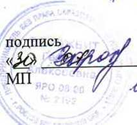 	Основная профессиональная образовательная программа  среднего профессионального образования по профессии : 29.01.07 ПортнойФорма обучения  очная Квалификации выпускникаПортной -4,5 разрядаСрок обучения -2 года 10 мес.Составитель: Государственное профессиональное образовательное автономное учреждение по Ярославской области Ростовский колледж отраслевых технологий2020 годОсновная образовательная программа среднего профессионального образования по профессии 29.01.07 Портной разработана на основе Федерального государственного образовательного стандарта среднего профессионального образования профессии 262019.03 Портной (Приказ Минобрнауки России от 02.08.2013 N 773, в ред. Прика-за Минобрнауки России от 09.04.2015 № 390 , зарегистрировано в Минюсте России 20.08.2013 N 29717).На основании приказа Минобрнауки РФ от 05.06.2014г. № 632 «Об установлении со-ответствия профессий и специальностей СПО, перечни которых утверждены прика-зами Минобразования РФ №11990 от 29.10.2013г, профессиям начального професси-онального образования, перечень которых утвержден приказом №354 от28.09.2009г», код профессии СПО 262019.03 Портной соответствует коду 29.01.07 Портной, входящей в состав укрупненной группы профессий 29.00.00 Технологии легкой промышленности .Организация-разработчик:Государственное  профессиональное образовательное автономное учреждение Ярославской области Ростовский колледж отраслевых технологий  Разработчики:Вялова Галина Александровна - мастер производственного обучения первой категорииСОДЕРЖАНИЕ1.Общие положенияХарактеристика   профессиональной   деятельности   выпускников   и   требования   к3.3. Программы дисциплин и профессиональных модулей профессионального цикла Программы общепрофессиональных дисциплин3.3.1. Программа ОП.01. Экономика организации3.3.2. Программа ОП.02. Основы деловой культуры3.3.3. Программа ОП.03. Основы материаловедения3.3.4. Программа ОП.04. Основы конструирования и моделирования одежды3.3.5. Программа ОП 05. Основы художественного проектирования одежды3.3.6. Программа ОП.06. Безопасность жизнедеятельности Программы профессиональных модулей3.3.6. ПМ 01. Пошив изделий по индивидуальным заказам.3.3.7. ПМ 02. Дефектация швейных изделий.3.3.8. ПМ 03. Ремонт и обновление швейных изделий.3.3.9. Программа учебной практики.3.3.10. Программа производственной практики.3.3.11. Программа раздела ФК. 00 Физическая культураУсловия реализации образовательной программы4.1. Требования к квалификации преподавателей, мастеров производственного обучения, представителей профильных организаций, обеспечивающих реализацию образовательного процесса4.2. Материально-техническое обеспечение реализации профессиональной образовательной программы подготовки квалифицированных рабочих, служащихОценка результатов освоения основной профессиональной образовательной программы подготовки квалифицированных рабочих, служащихКонтроль и оценка достижений обучающихсяПорядок выполнения и защиты выпускной квалификационной работыОБЩИЕ ПОЛОЖЕНИЯ1.1.Нормативно-правовые основы разработки основной профессиональной образовательной программыОсновная	профессиональная	образовательная	программа	подготовкиквалифицированных рабочих, служащих профессии 29.01.07 Портной - это комплекс нормативно-методической документации, регламентирующий содержание, организацию и оценку качества подготовки обучающихся.Нормативную правовую основу разработки основной профессиональной образовательной программы подготовки квалифицированных рабочих, служащих составляют:ФЗ «Об образовании Российской Федерации» от 29.12.2012 г. № 273-ФЗфедеральный государственный образовательный стандарт среднего профессионального образования по профессии 262019.03 Портной;приказ Минобрнауки России № 464 от 14.06.2013 г. «Порядок организации и осу-ществления образовательной деятельности по образовательным программам сред-него профессионального образования»;приказ Минобрнауки России № 291 от 18.04.2013 г. «Положение о практике обучаю-щихся, осваивающих основные профессиональные образовательные программы среднего профессионального образования»приказ Минобрнауки России от 16.08.2013 № 968 «Порядок проведения государ-ственной итоговой аттестации по образовательным программам среднего профес-сионального образования.Основная образовательная программа среднего профессионального образования  разработана с учетом профессионального стандарта"Специалист по ремонту и индивидуальному пошиву швейных, трикотажных, меховых, кожаных изделий, головных уборов, изделий текстильной галантереи" (приказ от 21 декабря 2015 г. № 1051н, зарегистрировано в Минюсте России 20 января 2016 г. № 40665)1.2. Нормативный срок освоения программыНормативный срок освоения программы подготовки квалифицированных рабочих, служащих по профессии 29.01.07 Портной составляет при очной форме получения образования:_ на базе основного	(общего) образования –	2года 10 месяцев;Характеристика профессиональной деятельности выпускников и требования к результатам освоенияосновной профессиональной образовательной программы подготовки квалифицированных рабочих, служащих2.1. Область и объекты профессиональной деятельностиОбласть профессиональной деятельности выпускника:индивидуальный пошив швейных изделий, подготовка изделий к примеркам, ремонт и обновление изделий.Объекты профессиональной деятельности выпускника:текстильные и прикладные материалы, фурнитура;полуфабрикаты и готовые изделия различных ассортиментных групп;техническая и технологическая документация;швейное оборудование, средства малой механизации и оборудование для влажно-тепловой обработки изделий;подсобные лекала и инструменты.Трудовые функции, к выполнению которых готовится выпускник.Общая трудовая функция: Ремонт и пошив швейных, трикотажных, меховых, кожаных изделий различного ассортимента по индивидуальным заказам.Трудовые функции :Ремонт швейных, трикотажных, меховых, кожаных изделий различного ассортимента по индивидуальным заказамИзготовление швейных, трикотажных, меховых, кожаных изделий различного ассортимента по индивидуальным заказам.2.2. Виды профессиональной деятельности и компетенции3.3.Программы дисциплин и профессиональных модулейпрофессионального циклаПрограммы общепрофессиональных дисциплин( Приложение 1)3.3.1. Программа ОП.01. Экономика организации3.3.2. Программа ОП.02. Основы деловой культуры3.3.3. Программа ОП.03. Основы материаловедения3.3.4. Программа ОП.04. Основы конструирования и моделирования одежды3.3.5. Программа ОП 05. Основы художественного проектирования одежды3.3.6. Программа ОП.06. Безопасность жизнедеятельности Программы профессиональных модулей(Приложение 2)3.3.6. ПМ 01. Пошив изделий по индивидуальным заказам.3.3.7. ПМ 02. Дефектация швейных изделий.3.3.8. ПМ 03. Ремонт и обновление швейных изделий.3.3.9. Программа учебной практики.3.3.10. Программа производственной практики.3.3.11. Программа раздела ФК. 00 Физическая культура12Условия реализации образовательной программы.4.1. Требования к квалификации преподавателей, мастеров производственного обучения, представителей профильных организаций, обеспечивающих реализацию образовательного процессаРеализация ППКРС должна обеспечиваться педагогическими кадрами, име-ющими среднее профессиональное или высшее образование, соответствующее профилю преподаваемой дисциплины (модуля).Мастера производственного обучения должны иметь на 1 - 2 разряда по про-фессии рабочего выше, чем предусмотрено ФГОС СПО для выпускников.Опыт деятельности в организациях соответствующей профессиональной сфе-ры является обязательным для преподавателей, отвечающих за освоение обучаю-щимся профессионального учебного цикла, эти преподаватели и мастера произ-водственного обучения получают дополнительное профессиональное образование по программам повышения квалификации, в том числе в форме стажировки в профильных организациях не реже 1 раза в 3 года.4.2. Материально-техническое обеспечение реализации  профессиональной образовательной программы подготовки квалифицированных рабочих, служащихОбразовательное учреждение, реализующее основную профессиональную образовательную программу подготовки квалифицированных рабочих, служащих по профессии 29.01.07 Портной располагает материально-технической базой, обеспечивающей проведение практических занятий, дисциплинарной, междисци-плинарной и модульной подготовки, учебной практики, предусмотренных учебным планом образовательного учреждения.Материально-техническая база соответствует действующим санитарным и противопожарным нормам.Реализация программы обеспечивает:-выполнение практических занятий с использованием персональных ком-пьютеров; имеется кабинет Информатики и ИКТ с локальной сетью;- освоение профессиональных модулей в условиях созданной образова-тельной среды.13АННОТАЦИЯ ОСНОВНОЙ ПРОФЕССИОНАЛЬНОЙ ОБРАЗОВАТЕЛЬНОЙ ПРОГРАММЫ ПОДГОТОВКИ КВАЛИФИЦИРОВАННЫХ РАБОЧИХ, СЛУЖА-ЩИХ ПО ПРОФЕССИИ 29.01.07. ПортнойОбщие положенияОбщая характеристика рабочих программ учебных дисциплин и профессиональных модулейАннотации размещены согласно циклам дисциплин.Общепрофессиональный циклПрограмма ОП.01. Экономика организацииПрограмма ОП.02. Основы деловой культурыПрограмма ОП.03. Основы материаловеденияПрограмма ОП.04. Основы конструирования и моделирования одеждыПрограмма ОП 05. Основы художественного проектирования одеждыПрограмма ОП.06. Безопасность жизнедеятельностиПрофессиональный циклПрофессиональней модулиПМ 01. Пошив изделий по индивидуальным заказам.ПМ 02. Дефектация швейных изделий.ПМ 03. Ремонт и обновление швейных изделий.Программа учебной практики.Программа производственной практики.Программа раздела ФК. 00 Физическая культура.Программа каждой учебной дисциплины имеет следующую структуру.Паспорт программы учебной дисциплины. 1.1. Область применения программы.1.2. Место дисциплины в структуре основной профессиональной обра-зовательной программы.1.3. Цели и задачи дисциплины – требования к результатам освоения дисциплины:1.4. Рекомендуемое количество часов на освоение программы дисци-плины.Структура и содержание учебной дисциплины2.1. Объем учебной дисциплины и виды учебной работы2.2. Тематический план и содержание учебной дисциплиныУсловия реализации программы дисциплины.3.1. Требования к минимальному материально-техническому обеспече-нию.3.2. Информационное обеспечение обучения.Контроль и оценка результатов освоения дисциплины17Программа каждого профессионального модуля имеет следующую струк-туру.Паспорт программы профессионального модуля. 1.1. Область применения программы.1.2. Цели и задачи модуля – требования к результатам освоения модуля.1.3. Рекомендуемое количество часов на освоение программы профес-сионального модуля.Результаты освоения профессионального модуля.Структура и содержание профессионального модуля.3.1. Тематический план профессионального модуля.3.2. Содержание обучения по профессиональному модулю.Условия реализации программы профессионального модуля.4.1. Требования к минимальному материально-техническому обеспече-нию.4.2. Информационное обеспечение обучения.4.3. Общие требования к организации образовательного процесса.4.4. Кадровое обеспечение образовательного процесса.Контроль и оценка результатов освоения профессионального модуля.18ПРИЛОЖЕНИЕ 1Общепрофессиональный циклАннотация программы учебной дисциплиныЭкономика организацииПАСПОРТ РАБОЧЕЙ ПРОГРАММЫ УЧЕБНОЙ ДИСЦИПЛИНЫЭкономика организации1.1. Область применения программыРабочая программа учебной дисциплины является частью  основной профессиональ-ной образовательной программы	по профессии  СПО 29.01.07.Портной.Рабочая программа учебной дисциплины может быть использована в дополнитель-ном профессиональном образовании (в программах повышения квалификации и переподго-товки).1.2. Место дисциплины в структуре основной профессиональной образовательной про-граммы:Дисциплина входит в общепрофессиональный цикл.1.3. Цели и задачи дисциплины – требования к результатам освоения дисциплины:результате освоения дисциплины обучающийся долженуметь:ориентироваться в общих вопросах экономики производства продукции (по ви-дам);применять экономические знания в конкретных производственных ситуациях;рассчитывать основные технико-экономические показатели в пределах выполняе-мой профессиональной деятельности;производить расчеты заработной платы.результате освоения дисциплины обучающийся должензнать:основные принципы рыночной экономики;понятие спроса и предложения на рынке товаров и услуг;особенности формирования, характеристику современного состояния и перспек-тивы развития отрасли;принцип деятельности, виды, характеристику и основные показатели производ-ственно-хозяйственной деятельности организации;основные технико-экономические показатели производства (в соответствии с профилем);механизмы ценообразования;формы оплаты труда.1.4. Рекомендуемое количество часов на освоение программы дисциплины:максимальной учебной нагрузки обучающегося 70 часов, в том числе:обязательной аудиторной учебной нагрузки обучающегося 48 часов; самостоятельной работы обучающегося 22 часа.19СТРУКТУРА И СОДЕРЖАНИЕ УЧЕБНОЙ ДИСЦИПЛИНЫ 2.1. Объем учебной дисциплины и виды учебной работыУСЛОВИЯ РЕАЛИЗАЦИИ ПРОГРАММЫ ДИСЦИПЛИНЫ3.1. Требования к минимальному материально-техническому обеспечению Реализация программы дисциплины требует наличия учебного кабинета Экономика орга-низации.Оборудование учебного кабинета:посадочные места по количеству обучающихся;рабочее место преподавателя;комплект учебно-наглядных пособий «Экономика организации»;оборудование для практических работ.Технические средства обучения:компьютер с лицензионным программным обеспечением;мультимедиа проектор;электронная доска;обучающие слайды по «Экономике организации».203.2. Информационное обеспечение обученияПеречень рекомендуемых учебных изданий, Интернет-ресурсов, дополнительной ли-тературыОсновные источники:Гомола А.И., Кириллов В.Е., Жанин П.А. Экономика для профессий и специаль-ностей социально-экономического профиля: учебник – М.: Издательский центр«Академия», 2011.Дополнительные источники:Гомола А.И. Гражданское право: учебник для студ. сред.проф. учеб. заведений. – 5-е изд., испр. и доп. – М., 2007.Гомола А.И. Профессии в сфере экономики и управления: учеб.пособие. – М.,2007.Грязнова А.Г., Юданов А.Ю., ред. Микроэкономика: практический подход. – М.,2007.Камаев В.Д. Экономическая теория: краткий курс: учебник. – 2-е изд, стер. – М.,2007.Нуреев Р.М. Курс микроэкономики. – М., 2008.Соколинский В.М. Экономическая теория: уч. пособие. – 3-е изд., стер. – КноРус,2007.Чуев И.Н., Чуева Л.Н. Экономика предприятия: учебник. – 4-е изд., перераб. идоп. – М., 2007.Экономика предприятия (фирмы): Практикум / под ред. проф. О.И. Волкова, проф. В.Я. Позднякова. – М., 2007.Интернет-ресурсы:www. zipsites. ru Экономика предприятияwww. knigochei. ru Экономика предприятия. Курс лекций Волков О.И., Склярен-ко В.К.www. u4ebniki. ru Гражданское право А.И. Гомолаwww. finansy. ru Экономическая теория В.В. Седовhttp:// sumdu. teleswet. net / dok/ lections / Микроэкономикаhttp:// econteor. ruЭкономическая теорияwww. knorus. ru Экономическая теория В.М. Соколинский (электронный учеб-ник)www. ucheba. ru Антимонопольное  законодательство Россииwww. audit-it. ru Материальное поощрение за трудwww. faint. ru Электронная библиотекаwww. aup. ruОраганизация предпринимательской деятельности21КОНТРОЛЬ И ОЦЕНКА РЕЗУЛЬТАТОВ ОСВОЕНИЯ ДИСЦИПЛИНЫКонтроль и оценка результатов освоения дисциплины осуществляется преподавателем впроцессе проведения практических занятий, тестирования, а также выполнения обучающимися индивидуальных самостоятельных заданий.22Аннотация программы учебной дисциплиныОсновы деловой культурыПАСПОРТ ПРОГРАММЫ УЧЕБНОЙ ДИСЦИПЛИНЫОСНОВЫ ДЕЛОВОЙ КУЛЬТУРЫ1.1. Область применения программыПрограмма учебной дисциплины является частью основной профессиональной образовательной программы ППКРС профессии 29.01.07. Портной в части освоения об-щепрофессионального цикла1.2. Место дисциплины в структуре основной профессиональной образовательной программы: общепрофессиональный цикл1.3. Цели и задачи учебной дисциплины – требования к результатам освоения дисциплины:целью овладения указанным видом профессиональной деятельности и соответ-ствующими профессиональными компетенциями обучающийся в ходе освоения учебной дисциплины должен:уметь:осуществлять профессиональное общение с соблюдением норм и правил делового этикета;пользоваться простыми приёмами саморегуляции поведения в процессе межличностного общения;передавать информацию устно и письменно с соблюдением требований культурыречи;принимать решения и аргументированно отстаивать свою точку зрения в корректной форме;поддерживать деловую репутацию;создавать и соблюдать имидж делового человека;организовывать рабочее место.знать:правила делового общения ;этические нормы взаимоотношений с коллегами, партнёрами, клиентами;основные техники и приёмы общения: правила слушания, ведения беседы, убежде-ния, консультирования;формы общения. Изложения просьб, выражения признательности, способы аргу-ментации в производственных ситуациях;составляющие внешнего облика делового человека: костюм, причёска, макияж, ак-сессуары, правила организации рабочего пространства для индивидуальной работы и профессионального общения.1.4. Рекомендуемое количество часов на освоение учебной дисциплины:максимальной учебной нагрузки обучающегося 54 часа, в том числе:обязательной аудиторной учебной нагрузки обучающегося  36 часов;самостоятельной работы обучающегося – 18 часов;23СТРУКТУРА И СОДЕРЖАНИЕ УЧЕБНОЙ ДИСЦИПЛИНЫ2.1. Объем учебной дисциплины и виды учебной работыСистематическая проработка конспектов занятий, учебной и специ-альной технической литературы.Подготовка к практическим работам с использованием методических рекомендаций и подготовка к их защите.Самостоятельное изучение нормативно технической документации, ГОСТов, ОСТов.Подготовка реферата.Работа с глоссарием.Телекоммуникационные услуги сети Интернет. Отработка практиче-ских навыков работы с использованием различных сервисов интерне-та.Итоговая аттестация в форме	дифференцированного зачетаУСЛОВИЯ РЕАЛИЗАЦИИ УЧЕБНОЙ ДИСЦИПЛИНЫ3.1. Требования к минимальному материально-техническому обеспечению Реализация учебной дисциплины требует наличия учебного кабинетаОсновы деловой культуры.Оборудование учебного кабинета:посадочные места по количеству обучающихся;рабочее место преподавателя;аудиторная доска для письма;компьютерный стол;Технические средства обучения:мультимедиа проектор;персональный компьютер с лицензионным программным обеспечением;лазерный принтер;сканер;звуковые колонки и наушники;экран.243.2. ИНФОРМАЦИОННОЕ ОБЕСПЕЧЕНИЕ ОБУЧЕНИЯПеречень рекомендуемых учебных изданий, Интернет-ресурсов, дополнительной ли-тературыОсновные источники:Для обучающихся.Шеламова Г.М. Деловая культура и психология общения. Учебник. Издательский центр « Академия»2009.Шеламова Г.М. Деловая культура и психология общения. Учебник. Издательский центр « Академия»2009.Для преподавателей.Шеламова Г.М. Деловая культура и психология общения. Учебник. Издательский центр « Академия»2009.Шеламова Г.М. Этикет делового общения. Учебное пособие. Издательский центр « Акдемия»2010.Дополнительные источники:Ковальчук  А.С.  Основы  имиджелогии  и  делового  общения.  Учебное  пособие.Ростов н/дону 2009Эйтвин Г. Имидж современной женщины. « РИПОЛ КЛАССИК» 2009Гуслова М.Н. Организация и содержание социальной работы с населением. Издательский центр « Академия» 2011.Контроль и оценка результатов освоения учебной дисциплиныКонтроль и оценка результатов освоения учебной дисциплины осуществляется преподавателем в процессе тестирования, а также выполнения обучающимися индивиду-альных заданий, проектов, исследований.2526Аннотация программы учебной дисциплиныОсновы материаловеденияПАСПОРТ ПРОГРАММЫ УЧЕБНОЙ ДИСЦИПЛИНЫОСНОВЫ МАТЕРИАЛОВЕДЕНИЯ1.1. Область применения программыРабочая программа учебной дисциплины является частью ППКРС по профессии 29.01.07 Портной, входящей в укрупненную группу 29.00.00 Технология легкой промыш-ленности.Рабочая программа учебной дисциплины может быть использована в программах по профессиональной подготовке и переподготовке, повышения квалификации по специально-стям портной, закройщик.1.2. Место дисциплины в структуре основной профессиональной образовательной про-граммы: общепрофессиональный цикл.1.3. Цели и задачи дисциплины – требования к результатам освоения дисциплины:результате освоения дисциплины обучающийся должен уметь:подбирать материалы по их назначению и условиям эксплуатации для выполне-ния работ;применять материалы при выполнении работ.результате освоения дисциплины обучающийся должен знать:общую классификацию материалов, характерные свойства и области их приме-нения;общие сведения о строении материалов;общие сведения, назначение, виды и свойства различных текстильных материа-лов.1.4. Рекомендуемое количество часов на освоение программы дисциплины:максимальной учебной нагрузки обучающегося 74 часа, в том числе:обязательной аудиторной учебной нагрузки обучающегося 51час; самостоятельной работы обучающегося 23 часа.27СТРУКТУРА И СОДЕРЖАНИЕ УЧЕБНОЙ ДИСЦИПЛИНЫ 2.1. Объем учебной дисциплины и виды учебной работы28УСЛОВИЯ РЕАЛИЗАЦИИ ПРОГРАММЫ ДИСЦИПЛИНЫ3.1. Требования к минимальному материально-техническому обеспечению Реализация программы дисциплины требует наличия учебного кабинета «Материаловеде-ния».Оборудование учебного кабинета:рабочее место преподавателя,рабочие места обучающихся,классная доска,комплект учебно-наглядных пособий,настенные стендыкомплект учебно - методических пособий.Технические средства обучения:персональный компьютер с лицензионным программным обеспечением;технические весы3.2. Информационное обеспечение обучения.Перечень рекомендуемых учебных изданий, Интернет-ресурсов, дополнительной ли-тературыОсновные источники:Гурович К.А. Основы материаловедения швейного производства: учебник для нач.проф. образования/К.А. Гурович.-М.:Издательский центр «Академия», 2013.-208 с.Крючкова Г.А. Технология и материалы швейного производства: Учебник для нач.проф. образования / Г. А. Крючкова. –3-е изд., стер.- М.: Издательский центр «Ака-демия», 2011.-384 с.Технология швейных изделий .В 2 ч.Ч.1.: учебник для нач. проф.образования /Г.АКрючкова .- М.: Издательский центр «Академия», 2010год. -240сТехнология швейных изделий .В 2 ч.Ч.1.: учебник для нач. проф.образования /Г.АКрючкова .- М.: Издательский центр «Академия», 2010год. -288сПошив изделий по индивидуальным заказам: учебник для нач.проф.образования/М.А Силаева.-8-е изд.,Ю стер.-М.:Издательский центр «Акаде-мия»,2013.-528с.Дополнительные источники:Производственное обучение профессии «Портной»:учеб. П801 пособия для нач. проф. Образования/ (Т.В. Могузова, Е.В. Тулупова, Н.Н Байкова, Т.А.Гайдукова).-М,: Издательский центр «Академия», 2011-368с.Савостицкий, Н.А. Материаловедение швейного производства/ Н.А. Савостицкий.– М.: Изд. Центр « Академия»,2008Журнал «Ателье»,   Эдипрессконлиг, с января 2001-2016 г.,Журнал «Бурда», Издательский дом «Бурда».с 8 марта 1987-2016г.Интернет – ресурсы:http://shveyp.ru/category/materialovedenie-shvejnogo-proizvodstva/http://www.twirpx.com/file/153391/http://www.porrivan.ru/proizvodstvo-odezhdy/materialovedenie.htmlhttp://www.knigka.info/index.php?do=searchhttp://www.725361.ru/book.phphttp://www.modnaya.ru/library/012/003.htmhttp://www.helgatextil.ru/osnov.php?idstat=90&idcatstat=23http://www.narodko.ru/article/tkach/orfio/http://www.learnto.ru/pg/tkatskie_perepleteniya.htm29КОНТРОЛЬ И ОЦЕНКА РЕЗУЛЬТАТОВ ОСВОЕНИЯ ДИСЦИПЛИНЫ Контрольная оценка результатов освоения дисциплины осуществляется преподавателем в процессе проведения практических занятий и лабораторных работ, тестирования, а также выполнения обучающимися индивидуальных заданий, проектов, исследований.30Аннотация программы учебной дисциплиныОсновы конструирования и моделирования одеждыПАСПОРТ ПРОГРАММЫ УЧЕБНОЙ ДИСЦИПЛИНЫ ОСНОВЫ КОНСТРУИРОВАНИЯ И МОДЕЛИРОВАНИЯ ОДЕЖДЫ1.1. Область применения программы.Рабочая программа учебной дисциплины является частью ППКРС по профессии 29.01.07 Портной, входящей в укрупненную группу 29.00.00 Технология легкой промыш-ленности.Рабочая программа учебной дисциплины может быть использована в программах по профессиональной подготовке и переподготовке, повышения квалификации по специально-стям портной, закройщик.1.2. Место дисциплины в структуре основной профессиональной образовательной про-граммы: входит в общепрофессиональные цикл.1.3. Цели и задачи дисциплины – требования к результатам освоения дисциплины:результате освоения дисциплины обучающийся должен уметь:определять типы телосложения;снимать мерки;распределять прибавки при разработке конструкции изделия по участкам;определять баланс изделия;строить базовую конструкцию изделия;производить необходимые расчеты;проектировать отдельные детали изделия;строить изделия различных силуэтов;строить основу рукава;делать расчет и построение воротников;строить чертежи основ поясных изделий (юбок, брюк);моделировать (изменять, переносить конструктивные линии) изделия;результате освоения дисциплины обучающийся должен знать:размерные признаки для проектирования одежды;методы измерения фигуры человека;конструктивные прибавки, баланс изделия;методы построения чертежа основы изделия;принципы конструирования деталей на базовой основе;принципы конструирования разных силуэтных форм изделия;принципы конструирования основы рукава;принципы конструирования воротников;принципы конструирования юбок;принципы конструирования брюк;общие сведения о моделировании одежды311.4. Рекомендуемое количество часов на освоение программы дисциплины:максимальной учебной нагрузки обучающегося 106 часов, в том числе:обязательной аудиторной учебной нагрузки обучающегося 75 часов; самостоятельной работы обучающегося 31час.СТРУКТУРА И СОДЕРЖАНИЕ УЧЕБНОЙ ДИСЦИПЛИНЫ. 2.1. Объем учебной дисциплины и виды учебной работы.УСЛОВИЯ РЕАЛИЗАЦИИ ПРОГРАММЫ ДИСЦИПЛИНЫОП.04 ОСНОВЫ КОНСТРУИРОВАНИЯ И МОДЕЛИРОВАНИЯ ОДЕЖДЫ.3.1. Требования к минимальному материально-техническому обеспечению.Реализация программы дисциплины требует наличия учебного кабинетаОборудование кабинета «Основы художественного проектирования. Конструирова-ние швейных изделий. Технология пошива швейных изделий»Количество посадочных мест по количеству обучающихся;рабочее место преподавателя;комплект учебно-наглядных пособий, чертежи конструкций.настенные стендыТехнические средства обучения кабинета «Основы художественного проекти-рования. Конструирование швейных изделий. Технология пошива швейных изде-лий»персональный компьютер с обязательным лицензионным программным обеспе-чением;телевизор МВ;видеоплеер;магнитно-маркерная доска;мультимедиапроектор.3.2. Информационное обеспечение обучения.Перечень рекомендуемых учебных изданий, Интернет-ресурсов, дополнительной ли-тературы.Основные источники:1.КрючковаГ.А.  Конструирование  женской  и  мужской  одежды  2007,  ОИЦ  Академия,384с.Иконникова Г А, Сенатрова О.А. Конструирование и технология поясных изделий; ОИЦ Академия.Радченко И.А. Конструирование и моделирование одежды на нетиповые фигуры ,2010,ОИЦ Академия.Радченко И.А. Основы конструирования женской одежды 2 ч., 2008, ОИЦ Академия.5.Сакулин Б.С.Конструирование мужской и женской одежды,2008г.,Издательский центр Академия,303с.Дополнительные источники:Радченко И.А., Косинец И.Б. Справочник закройщика,2008, ОИЦ Академия.Журнал «Ателье»,   Эдипресс конлиг, выпуск с января 2001 г.,Журнал «Бурда», Издательский дом «Бурда».  Выпуск с 8 марта 1987 года.Интернет ресурсы:1.Конструирование и моделирование  http//www.osinka.ruКонструирование   http//www.modnaja.ru3.Новейшие методики конструирования http// www. newsewing.com4. Обзорная литература.	http//www.ukburda.ru334.КОНТРОЛЬ И ОЦЕНКА РЕЗУЛЬТАТОВ ОСВОЕНИЯ ДИСЦИПЛИНЫ.Контроль и оценка результатов освоения дисциплины осуществляется преподавате-лем в процессе проведения практических занятий и лабораторных работ, тестирова-ния, а также выполнения обучающимися индивидуальных заданий, проектов, ис-следований.35Аннотация программы учебной дисциплиныОсновы художественного проектирования одежды1. ПАСПОРТ ПРОГРАММЫ УЧЕБНОЙ ДИСЦИПЛИНЫ ОСНОВЫ ХУДОЖЕСТВЕННОГО ПРОЕКТИРОВАНИЯ ОДЕЖДЫ1.1. Область применения программы.Рабочая программа учебной дисциплины является частью  ППКРС по профессии29.01.07 Портной, входящей в укрупненную группу 29.00.00 Технология легкой промышлен-ности.Рабочая программа учебной дисциплины может быть использована в программах по профессиональной подготовке и переподготовке, повышения квалификации по специальности портной.1.2. Место дисциплины в структуре основной профессиональной образовательной про-граммы: входит в общепрофессиональный цикл.1.3. Цели и задачи дисциплины – требования к результатам освоения дисциплины:результате освоения дисциплины обучающийся должен уметь:использовать геометрические построения в создании композиционных мотивов рисунка;использовать зрительные иллюзии в проектировании изделий одежды;гармонично сочетать цвета;уметь строить отдельные детали одежды с использованием приемов геометрического черчения;строить фигуры по схеме;строить силуэтные формы  костюма.результате освоения дисциплины обучающийся должен знать:геометрические композиции в одежде;орнаментальные композиции ткани;цвет в художественном проектировании;вычерчивание деталей одежды;построение фигуры по схемам;детали одежды в художественном проектировании изделий;силуэтные формы костюма.1.4. Рекомендуемое количество часов на освоение программы дисциплин Основы худо-жественного проектирования:максимальной учебной нагрузки обучающегося 99 часов, в том числе: обязательной аудиторной учебной нагрузки обучающегося 66 часов; самостоятельной работы обучающегося 33 часа.36СТРУКТУРА И СОДЕРЖАНИЕ УЧЕБНОЙ ДИСЦИПЛИНЫ Основы художественного проектирования одежды.2.1. Объем учебной дисциплины и виды учебной работы.УСЛОВИЯ РЕАЛИЗАЦИИ ПРОГРАММЫ ДИСЦИПЛИНЫ Основы художественного проектирования одежды.3.1. Требования к минимальному материально-техническому обеспечению.Реализация программы дисциплины требует наличия учебного кабинета «Основы художе-ственного проектирования. Конструирование швейных изделий. Технология пошива швей-ных изделий»Оборудование кабинета «Основы художественного проектирования. Конструирование швейных изделий. Технология пошива швейных изделий»Количество посадочных мест по количеству обучающихся;рабочее место преподавателя;комплект учебно-наглядных пособий, чертежи конструкций.настенные стендыТехнические средства обучения кабинета «Основы художественного проектирования. Конструирование швейных изделий. Технология пошива швейных изделий»персональный компьютер с обязательным лицензионным программным обеспечениемтелевизор МВвидеоплеер;магнитно-маркерная доска;мультимедиапроектор.3.2. Информационное обеспечение обучения.Основные источники:Беляева, С.Е. Основы изобразительного искусства и художественного проектирования/ С.Е. Беляева. - М.: Издательский центр «Академия», 2006.Макавеева, Н.С. Основы художественного проектирования костюма. Практикум: учеб-ное пособие для нач. проф. образования/Н.С. Макавеева.-М.: Издательский центр «Акаде-мия», 2008 .Мищенко, Р.В. Основы художественной графики костюма/Р.В. Мищенко. – М.: Изд. Центр « Академия»,2008.Дополнительные источники:Бердник Т.О. Основы художественного проектирования и эскизной графики/ Т.О. Бердник. - М.: Издательский центр «Академия», 2006 .Бердник Т.О. Моделирование и художественное оформление одежды/ Т.О. Бердник. -М.: Издательский центр «Академия», 2006 .Ермилова В.В., Ермилова Д.Ю. Моделирование и художественное оформление одеж-ды. – М.: Мастерство; «Академия»; Высшая школа, 2001.Интернет-ресурсы:http://clothes.tj/http://www.piknad.ru/teormod2.phphttp://www.po6iv.ru/art/Proektirowanie_i_modelirowaniehttp://www.modellar.ru/?page_id=63http://www.modnaya.ru/library/014/002.htmhttp://abc.vvsu.ru/books/l_hud_kons/page0019.asphttp://shei-sama.ru/publ/osnovy_khudozhestvennogo_proektirovanija_odezhdy/4038КОНТРОЛЬ И ОЦЕНКА РЕЗУЛЬТАТОВ ОСВОЕНИЯ ДИСЦИПЛИНЫОсновы художественного проектирования одежды.Контроль и оценка результатов освоения дисциплины осуществляется преподавателем в процессе проведения практических занятий и лабораторных работ, тестирования, а также выполнения обучающимися индивидуальных заданий, проектов, исследований.39Аннотация программы учебной дисциплиныБезопасность жизнедеятельностиПАСПОРТ ПРОГРАММЫ УЧЕБНОЙ ДИСЦИПЛИНЫ1.1. Область применения программыПрограмма учебной дисциплины является частью основной профессиональной образо-вательной программы подготовки квалифицированных рабочих, служащих профессии СПО 29.01.07. Портной.Программа учебной дисциплины может быть использована в дополнительном профес-сиональном образовании (в программах повышения квалификации и переподготовки) и про-фессиональной подготовке.1.2. Место дисциплины в структуре основной профессиональной образовательной про-граммы: входит в общепрофессиональный цикл.1.3. Цели и задачи дисциплины – требования к результатам освоения дисциплины:результате освоения дисциплины обучающийся долженуметь:организовывать и проводить мероприятия по защите населения от негативных воз-действий чрезвычайных ситуаций;предпринимать профилактические меры для снижения уровня опасностей различ-ного вида и их последствий в профессиональной деятельности и быту;использовать средства индивидуальной и коллективной защиты от оружия массо-вого поражения;применять первичные средства пожаротушения;применять профессиональные знания в ходе исполнения должностных обязанно-стей в соответствии с полученной профессией;владеть способами бесконфликтного общения и саморегуляции в повседневной де-ятельности и экстремальных условиях военной службы;оказывать первую помощь пострадавшим;результате освоения дисциплины обучающийся должензнать:принципы обеспечения устойчивости объектов экономики, прогнозирования развития событий и оценки последствий при техногенных чрезвычайных ситуациях и стихий-ных явлениях, в том числе в условиях противодействия терроризму как серьезной угрозе национальной безопасности России;основные виды потенциальных опасностей и их последствия в профессиональной де-ятельности и быту, принципы снижения вероятности их реализации;задачи и основные мероприятия гражданской обороны;способы защиты населения от оружия массового поражения;меры пожарной безопасности и правила безопасного поведения при пожарах;порядок и правила оказания первой помощи пострадавшим1.4. Рекомендуемое количество часов на освоение программы дисциплины:максимальной учебной нагрузки обучающегося 48 часов, в том числе:обязательной аудиторной учебной нагрузки обучающегося 32 часа; самостоятельной работы обучающегося 16 часов.40СТРУКТУРА И СОДЕРЖАНИЕ УЧЕБНОЙ ДИСЦИПЛИНЫ 2.1. Объем учебной дисциплины и виды учебной работы41УСЛОВИЯ РЕАЛИЗАЦИИ  ПРОГРАММЫ  ДИСЦИПЛИНЫ3.1. Требования к минимальному материально-техническому обеспечениюРеализация программы дисциплины требует наличия учебного кабинета «Безопасность жиз-недеятельности»Оборудование учебного кабинета:посадочные места по количеству обучающихся;рабочее место преподавателя;комплект учебно-наглядных пособий «Защита населения от ОМП»;образцы средств индивидуальной защиты органов дыхания, кожи и  медицинские средства;комплект учебно-наглядных пособий, плакатов и планшетов.Оборудование и технологическое оснащение:компьютер, программное обеспечение общего и профессионального назначения, комплект учебно-методической документации;автоматизированное рабочее место преподавателя;рабочие места учащихся;методические пособия.3.2. Информационное обеспечение обученияПеречень рекомендуемых учебных изданий, Интернет-ресурсов, дополнительной лите-ратурыОсновные источники:Арустамов Э.А., Косолапова Н.В., Прокопенко Н.А., Гуськов Г.В. Безопасность жиз-недеятельности: учеб. для студ. сред. проф.учеб. заведений. -8-е изд., стер. – М.: Из-дательский центр «Академия», 2009.Семехин Ю.Г. Управление безопасностью жизнедеятельностью: учеб. пособие. – Ро-стов н/Д : Феникс, 2007.4. КОНТРОЛЬ И ОЦЕНКА РЕЗУЛЬТАТОВ ОСВОЕНИЯ	ДИСЦИПЛИНЫКонтроль и оценка результатов освоения дисциплины осуществляется преподавателем в процессе проведения практических занятий и лабораторных работ, тестирования, а также выполнения обучающимися индивидуальных заданий.43ПРИЛОЖЕНИЕ 2Профессиональный циклАннотация рабочей программы ПМ01 Пошив изделий по индивидуальным заказам.ПАСПОРТ ПРОГРАММЫ ПРОФЕССИОНАЛЬНОГО МОДУЛЯПошив изделий по индивидуальным заказам1.1. Область применения программы.Программа профессионального модуля (далее программа) – является частью ППКРС в соот-ветствии с Федеральным государственным образовательным стандартом среднего профес-сионального образования по профессии 292019.03 Портной , входящей в укрупненную группу 29.00.00 Технология легкой промышленности в части освоения основного вида про-фессиональной деятельности (ВПД): Пошив швейных изделий по индивидуальным зака-зам и соответствующих профессиональных компетенций (ПК):1.Проверять наличие деталей кроя в соответствии с эскизом.2.Определять свойства и качество материалов для изделий различных ассортиментных групп3.Обслуживать швейное оборудование и оборудование для влажно-тепловой обработки уз-лов и изделий.Выполнять поэтапную обработку швейных изделий различного ассортимента на машинах или вручную с разделением труда и индивидуально.5.Формировать объемную форму полуфабриката изделия с использованием оборудования для влажно-тепловой обработкиСоблюдать правила безопасности труда.7.Пользоваться технической, технологической и нормативной документацией.Программа профессионального модуля может быть использована при освоении профессии 29.01.07 Портной, дополнительного образования по профессиональной подготовке и пере-подготовке профессий швея, закройщик.Уровень образования: основное общееОпыт работы не требуется.1.2. Цели и задачи модуля – требования к результатам освоения модуляцелью овладения указанным видом профессиональной деятельности и соответствующими профессиональными компетенциями обучающийся в ходе освоения профессионального мо-дуля должен:иметь практический опыт:изготовления швейных изделий;работы с эскизами;распознавания составных частей деталей изделий одежды и их конструкций;определения свойств применяемых материалов;работы на различном швейном оборудовании с применением средств малой механизации;поиска оптимальных способов обработки швейных изделий различных ассор-тиментных групп;выполнения влажно-тепловых работ;поиска информации нормативных документов;44уметь:сопоставлять наличие количества деталей кроя с эскизом;визуально определять правильность выкраивания деталей кроя;по эскизу определять правильность выкраивания формы деталей;определять волокнистый состав ткани и распознавать текстильные пороки;давать характеристику тканям по технологическим, механическим и гигиени-ческим свойствам;заправлять, налаживать и проводить мелкий ремонт швейного оборудования;пользоваться оборудованием для выполнения влажно-тепловых работ;соблюдать требования безопасного труда на рабочих местах и правила пожар-ной безопасности в мастерских;работать на современном оборудовании с применением средств малой механи-зации;выбирать технологическую последовательность обработки швейного изделия в соответствии с изготавливаемой моделью по разделению труда или индивидуально;применять современные методы обработки швейных изделий;применять современные методы обработки швейных изделий;читать технический рисунок;выполнять операции влажно-тепловой обработки (ВТО) в соответствиис нормативными требованиями;пользоваться инструкционно-технологическими картами;пользоваться техническими условиями (ТУ), отраслевыми стандартами (ОСТ), Государственными стандартами (ГОСТ);знать:форму деталей кроя;названия деталей кроя;определение долевой и уточной нити;волокнистый состав, свойства и качество текстильных материалов;физико-механические и гигиенические свойства тканей;современные материалы и фурнитуру;заправку универсального и специального швейного оборудования;причины возникновения неполадок и их устранение;регулировку натяжения верхней и нижней нитей;оборудование для влажно-тепловых работ и способы ухода за ним;правила безопасного труда при выполнении различных видов работ и пожар-ной безопасности;современное (новейшее) оборудование;технологический процесс изготовления изделий;виды технологической обработки изделий одежды;ВТО деталей одежды различных ассортиментных групп;современные технологии обработки швейных изделий;технические требования к выполнению операций ВТО;технологические режимы ВТО деталей одежды различных ассортиментныхгрупп;действующие стандарты и технические условия на швейные изделий1.3. Рекомендуемое количество часов на освоение программы профессионального мо-дуля:всего 1344 часов, в том числе:максимальной учебной нагрузки обучающегося – 408 час, включая: обязательной аудиторной учебной нагрузки обучающегося – 278 часов; самостоятельной работы обучающегося – 130 часов; учебной и производственной практики – 936 часов.4546Результаты освоения профессионального модуляРезультатом освоения программы профессионального модуля является овладение обучаю-щимися видом профессиональной деятельности Пошив изделий по индивидуальным зака-замв том числе профессиональными (ПК) и общими (ОК) компетенциями:47СТРУКТУРА И ПРИМЕРНОЕ СОДЕРЖАНИЕ ПРОФЕССИОНАЛЬНОГО МОДУЛЯ.УСЛОВИЯ РЕАЛИЗАЦИИ ПРОГРАММЫ ПРОФЕССИОНАЛЬНОГО МОДУЛЯ4.1. Требования к минимальному материально-техническому обеспечению Реализация программы модуля предполагает наличие учебных кабинетов:материаловедения;основы художественного проектированияэкономики организациибезопасности жизнедеятельности и охраны трудаделовой культурыШвейных мастерских.Оборудование учебного кабинета «Материаловедение»:комплект наглядных пособий;стенды;количество посадочных мест по количеству обучающихся;рабочее место преподавателя;Технические средства обучения кабинета «Материаловедение»персональный компьютер с обязательным лицензионным программным обеспече-ниемсканерпринтерОборудование кабинета «Основы художественного проектирования. Конструирование швейных изделий. Технология пошива швейных изделий»Количество посадочных мест по количеству обучающихся;рабочее место преподавателя;комплект учебно-наглядных пособий, чертежи конструкций.настенные стендыТехнические средства обучения кабинета «Основы художественного проектирования. Конструирование швейных изделий. Технология пошива швейных изделий»персональный компьютер с обязательным лицензионным программным обес-печениемтелевизор МВвидеоплеер;магнитно-маркерная доска;мультимедиапроектор.Оборудование кабинета «Деловой культуры» Количество посадочных мест по количе-ству обучающихся;рабочее место преподавателя;аудиторная доска для письмакомпьютерный столТехнические средства обучения кабинета «Деловой культуры»персональный компьютер с обязательным	лицензионным программным обеспече-ниемэкранлазерный принтер;звуковые колонки;мультимедиапроекторсканер.Оборудование учебного кабинета «Экономика организации»:количество посадочных мест по количеству обучающихся;рабочее место преподавателя;стул ИЗО;стол компьютерныйТехнические средства обучения кабинета «Экономика организации»персональный компьютер с обязательным лицензионным программным обеспече-ниеммонитор 17 ACERМанипуляторСетевой фильтрКлавиатураколонкиОборудование учебного кабинета«Безопасность жизнедеятельности и охраны труда»:количество посадочных мест по количеству обучающихся;рабочее место преподавателя;автоматизированное место преподавателяТехнические средства обучения кабинета«Безопасность жизнедеятельности и охраны труда»компьютер, программное обеспечение общего и профессионального назначения, комплект учебно-методической документации;методические рекомендацииКомплект учебно- наглядных пособий « Защита населения от ОМП»Образцы средств индивидуальной защиты органов дыхания, кожи и медицинских средствКомплект учебно-наглядных пособийОборудование швейной мастерской:швейные машины для выполнения различных работ по назначению;оборудование для влажно- тепловой обработки изделий;манекены;рабочее место мастера;стенды;комплект инструментов, инвентаря для организации рабочего места в соответ-ствии с видами работ.комплект учебно-наглядных пособий, стенды;посадочные места по количеству обучающихсяТехнические средства обучения швейной мастерской:персональный компьютер с обязательным лицензионным программным обеспече-нием;сканер;принтер.Реализация программы модуля предполагает обязательную производственную практику.Оборудование и технологическое оснащение рабочих мест:-универсальные швейные машины;средства малой механизации;-специальное оборудования для установки фурнитуры;- специальные швейные машины цепного стежка :плоскошовные, для выполнения запоши-вочного шва , для выполнения отделочных строчек;-рабочие места для выполнения операций ВТО;-специальные швейный машины с ЧПУ-рабочие места для выполнения ручных работ;4.2. Информационное обеспечение обучения.Перечень рекомендуемых учебных изданий, Интернет-ресурсов, дополнительной лите-ратуры.Нормативные документы:Закон об образовании РФ № 73-ФЗ, принятии Государственной Думой РФ 21 декабря 2013.Вступил в силу с 1 сентября 2013г.Федеральный государственный образовательный стандарт среднего профессионального образования по профессии 29.01.07 ПортнойПоложения об итоговой аттестации выпускников среднего профессионального образова-ния, утвержденного приказом Приказа Министерства образования и науки Российской Федерации (Минобрнауки России) от 16 августа 2013 г. N 968 г. Москва "Об утверждении Порядка проведения государственной итоговой аттестации по образовательным програм-мам среднего профессионального образования"Основные источники:Силаева М.А. Пошив швейных изделий по индивидуальным заказам: учебник для студ.учреждений сред. проф. образования/ М.А. Силаева-9-е изд., стер. -М.: Издательский центр «Академия», 2015. – 528 с.Радченко И.А. Справочник портного учебное пособие для студ. учреждений сред. проф. образования/И.А. Радченко -М.: Издательский центр «Академия», 2013. – 432 с.Беляева С.Е. Спецрисунок и художественная графика: учебник для студ. учреждений сред.проф. образования/С.Е Беляева, Е.А. Розанов.-8-е- изд., стер. -М.: Издательский центр«Академия», 2014. – 240 с: ил., (16) с. цв. вкл.Гурович К.А. Основы материаловедения швейного производства: учебник для студ. учре-ждений сред. проф. образования/К.А. Гурович.-2-е- изд. стер. -М.: Издательский центр «Академия», 2014. – 208 с.Флеринская Э.Б. История стилей в костюме: учебник для студ. учреждений сред. проф.образования/Э.Б. Флеринская . -М.: Издательский центр «Академия», 2015. – 272., ил., (16) с. цв. вкл.Беляева С.Е. Основы изобразительного искусства и художественного проектирования: учебник для студ. учреждений. сред. проф. образования / С.Е. Беляева. 8-е- изд., стер. -М.: Издательский центр «Академия», 2014. – 240 с: ил., (16) с. цв. вкл.Технология одежды: рабочая тетрадь в трех частях .:учебное пособие для нач. проф. об-разования/ Р.К. Садыкоа.-М. : Издательский центр «Академия», 2012.Дополнительные источники:Оборудование швейных предприятий.: учебник для нач. проф.образования в 2-х частях/Ермаков А.С. -М.: Издательский центр «Академия», 2009г. -356сТехнология швейных изделий .В 2 ч.Ч.1.: учебник для нач. проф.образования /Г.А Крюч-кова .- М.: Издательский центр «Академия», 2010год. -240сТехнология швейных изделий .В 2 ч.Ч.1.: учебник для нач. проф.образования /Г.А Крюч-кова .- М.: Издательский центр «Академия»,2010год. -288сДополнительные источники:1.	Журнал «Ателье»,	Эдипресс конлиг, с января 2001 по 2016 г.,Журнал «Бурда», Издательский дом «Бурда».  с 8 марта 1987по 2016г.Интернет ресурсы:http//www.osinka.@/ruhttp//www.modnaja.@.ruhttp//www.ukburda.@.ruwww. krassotkam.@/ru.4.3. Общие требования к организации образовательного процессаЗанятия теоретического цикла носят практико-ориентированный характер (практикоори-ентированность составляет 82 % от общего времени, отведенного на изучение модуля) и проводятся в учебных кабинетах: материаловедения, основы художественного проектирова-ния.Учебная практика проводится в швейной мастерской рассредоточено, чередуясь с теоре-тическими занятиями в рамках профессионального модуля.Реализация программы модуля предполагает обязательную производственную практи-ку, которая проводится в организациях, направление деятельности которых соответствуют профилю модуля.При изучении модуля с обучающимися проводятся консультации, которые могут прово-диться как со всей группой так и индивидуально.Внеаудиторная работа сопровождается методическим обеспечением и обоснованием времени, затрачиваемым на ее выполнение.Аттестация по итогам производственной практики проводится с учетом результатов, подтвержденных документами соответствующих организаций.Дисциплины «Основы материаловедение», «Основы художественного проектирования одежды», «Основы конструирования и моделирования одежды » изучаются параллельно с модулем.4.4. Кадровое обеспечение образовательного процессаТребования к квалификации педагогических (инженерно-педагогических) кадров, обеспечивающих обучение по междисциплинарному курсу: наличие среднего профессио-нального или высшего профессионального образования, соответствующего профилю препо-даваемого модуля.Требования к квалификации педагогических кадров, осуществляющих руководство практикой: мастера производственного обучения, имеющие высшее или средне техническое образование по профилю, имеющие на 1-2 разряда по профессии выше, чем предусмотрено образовательным стандартом для выпускников.Опыт деятельности в организациях соответствующей профессиональной сферы явля-ется обязательным для преподавателей, отвечающих за освоение обучающимся профессио-нального цикла, эти преподаватели и мастера производственного обучения должны прохо-дить стажировку в профильных организациях не реже 1 раза в 3 года.Контроль и оценка результатов освоения профессионального модуля (вида профес-сиональной деятельности)Формы и методы контроля и оценки результатов обучения должны позволять проверять у обучающихся не только сформированность профессиональных компетенций, но и развитие общих компетенций и обеспечивающих их умений.Аннотация рабочей программыПМ.02 Дефектация швейных изделий1 . ПАСПОРТ ПРОГРАММЫПРОФЕССИОНАЛЬНОГО МОДУЛЯДефектация швейных изделий1.1. Область применения программы.Программа профессионального модуля (далее программа) – является частью ППКРС в со-ответствии с ФГОС по профессии СПО 262019.03 Портной, входящей в укрупненную группу 29.00.00 Технология легкой промышленности в части освоения основного вида про-фессиональной деятельности (ВПД): Дефектация швейных изделийсоответствующих профессиональных компетенций (ПК):Выполнять поузловой контроль качества швейного изделия.Определять причины возникновения дефектов при изготовлении изделий.Предупреждать и устранять дефекты швейной обработкиПрограмма профессионального модуля может быть использована при освоении профессии 29.01.07 Портной дополнительного образования по профессиональной подготовке и пере-подготовке специальности Портной.Уровень образования: среднее (полное) общееОпыт работы не требуется.1.2. Цели и задачи модуля – требования к результатам освоения модуляцелью овладения указанным видом профессиональной деятельности и соответствующими профессиональными компетенциями обучающихся в ходе освоения профессионального мо-дуля должен:иметь практический опыт: проверки качества узлов и готовых швейных изделий различных ассортиментных групп;  анализа правильности выполняемых работ по изготовлению узлов и швейных изделий сучетом свойств тканей, из которых они изготавливаются;  устранения дефектов;уметь:пользоваться нормативно-технологической документацией;распознавать дефекты и выявлять причины их возникновения;подбирать рациональные методы обработки в соответствии с изготавливаемыми издели-ямизнать:формы и методы контроля качества продукции;перечень возможных дефектов (технологические, конструктивные и текстильные);причины возникновения дефектов;обработки изделий различных ассортиментных групп;способы устранения дефектов.1.3. Рекомендуемое количество часов на освоение программы профессионального мо-дуля:всего 225 часов,в том числе:максимальной учебной нагрузки обучающегося – 81 час, включая: обязательной аудиторной учебной нагрузки обучающегося –54 час самостоятельной работы обучающегося – 27 часов учебной и производственной практики – 144 часа.Результаты освоения профессионального модуляРезультатом освоения программы профессионального модуля является овладение обучаю-щимися видом профессиональной деятельности Дефектация швейных изделий в том числе профессиональными (ПК) и общими (ОК) компетенциями:СТРУКТУРА И ПРИМЕРНОЕ СОДЕРЖАНИЕ ПРОФЕССИОНАЛЬНОГО МОДУЛЯТематический план профессионального модуля  Дефектация щвейных изделийЯчейки в столбцах 3, 4, 6, 7, 8 заполняются жирным шрифтом, в 5 – обычным. Если какой-либо вид учебной работы не предусмотрен, необходимо в соответствующей ячейке поставить прочерк. Количество часов, указанное в ячейках столбца 3, должно быть равно сумме чисел в соответствующих ячейках столбцов 4, 6, 7, 8 (жирный шрифт) по горизонтали. Количество часов, указанное в ячейках строки «Всего», должно быть равно сумме чисел соответствующих столбцов 3, 4, 5, 6, 7, 8 по вертикали. Количество часов, указанное в ячейке столбца 3 строки «Всего», должно соответствовать количеству часов на освоение программы профессионального модуля в пункте 1.3 паспорта программы. Количество часов на самостоятельную работу обучающегося должно соответствовать указанному в пункте 1.3 паспорта программы. Сумма количе-ства часов на учебную и производственную практику (в строке «Всего» в столбцах 7 и 8) должна соответствовать указанному количеству часов в пункте 1.3 паспорта программы. Для соответствия сумм значений следует повторить объем часов на производственную практику (концентрированную) в колонке «Всего часов» и в предпоследней строке столбца «Производственная, часов». И учебная, и производственная прак-тики могут проводиться параллельно с теоретическими занятиями междисциплинарного курса (рассредоточено) или в специально выделенный период (концентрированно)..УСЛОВИЯ РЕАЛИЗАЦИИ ПРОГРАММЫ ПРОФЕССИОНАЛЬНОГО МОДУЛЯ4.1 Требования к минимальному материально-техническому обеспечению Реализация программы модуля предполагает наличие учебных кабинетов:материаловедения;основы художественного проектированияэкономики организациибезопасности жизнедеятельности и охраны трудаделовой культурыШвейных мастерских.Оборудование учебного кабинета «Материаловедение»:комплект наглядных пособий;стенды;количество посадочных мест по количеству обучающихся;рабочее место преподавателя;Технические средства обучения кабинета «Материаловедение»персональный компьютер с обязательным лицензионным программным обеспече-ниемсканерпринтерОборудование кабинета «Основы художественного проектирования. Конструирование швейных изделий. Технология пошива швейных изделий»Количество посадочных мест по количеству обучающихся;рабочее место преподавателя;комплект учебно-наглядных пособий, чертежи конструкций.настенные стендыТехнические средства обучения кабинета «Основы художественного проектирования. Конструирование швейных изделий. Технология пошива швейных изделий»персональный компьютер с обязательным лицензионным программным обес-печениемтелевизор МВвидеоплеер;магнитно-маркерная доска;мультимедиапроектор.Оборудование кабинета «Деловой культуры» Количество посадочных мест по количе-ству обучающихся;рабочее место преподавателя;аудиторная доска для письмакомпьютерный столТехнические средства обучения кабинета «Деловой культуры»персональный компьютер с обязательным	лицензионным программным обеспече-ниемэкранлазерный принтер;звуковые колонки;мультимедиапроекторсканер.Оборудование учебного кабинета «Экономика организации»:количество посадочных мест по количеству обучающихся;рабочее место преподавателя;стул ИЗО;стол компьютерныйТехнические средства обучения кабинета «Экономика организации»персональный компьютер с обязательным лицензионным программным обеспече-ниеммонитор 17 ACERМанипуляторСетевой фильтрКлавиатураколонкиОборудование учебного кабинета«Безопасность жизнедеятельности и охраны труда»:количество посадочных мест по количеству обучающихся;рабочее место преподавателя;автоматизированное место преподавателяТехнические средства обучения кабинета«Безопасность жизнедеятельности и охраны труда»компьютер, программное обеспечение общего и профессионального назначения, комплект учебно-методической документации;методические рекомендацииКомплект учебно- наглядных пособий « Защита населения от ОМП»Образцы средств индивидуальной защиты органов дыхания, кожи и медицинских средствКомплект учебно-наглядных пособийОборудование швейной мастерской:швейные машины для выполнения различных работ по назначению;оборудование для влажно- тепловой обработки изделий;манекены;рабочее место мастера;стенды;комплект инструментов, инвентаря для организации рабочего места в соответ-ствии с видами работ.комплект учебно-наглядных пособий, стенды;посадочные места по количеству обучающихсяТехнические средства обучения швейной мастерской:персональный компьютер с обязательным лицензионным программным обеспече-нием;сканер;принтер..4.2. Информационное обеспечение обучения.Перечень рекомендуемых учебных изданий, Интернет-ресурсов, дополнительной лите-ратуры.Нормативные документы:1.Закон об образовании РФ № 73-ФЗ, принятии Государственной Думой РФ 21 декабря2013.Вступил в силу с 1 сентября 2013г.2.Федеральный государственный образовательный стандарт среднего профессионального образования по профессии 262019.03 ПортнойПоложения об итоговой аттестации выпускников среднего профессионального образова-ния, утвержденного приказом Приказа Министерства образования и науки Российской Фе-дерации (Минобрнауки России) от 16 августа 2013 г. N 968 г. Москва "Об утверждении По-рядка проведения государственной итоговой аттестации по образовательным программам среднего профессионального образования"Основные источники:Силаева М.А. Пошив швейных изделий по индивидуальным заказам: учебник длястуд. учреждений сред. проф. образования/ М.А. Силаева-9-е изд., стер. -М.: Изда-тельский центр «Академия», 2015. – 528 с.Гурович К.А. Основы материаловедения швейного производства: учебник для студ.учреждений сред. проф. образования/К.А. Гурович.-2-е- изд. стер. -М.: Издательский центр «Академия», 2014. – 208 с.Косинец И.Б. Дефекты швейных изделий: учебное пособие для студ. учрежденийсред. проф. образования/И.Б. Косинец.-з-е изд., стер. -М.: Издательский центр «Ака-демия», 2014. – 176 с.Производственное обучение профессии «Портной»:учеб. П801 пособия для нач. проф. Образования/ (Т.В. Могузова, Е.В. Тулупова, Н.Н Байкова, Т.А.Гайдукова).-М,: Изда-тельский центр «Академия», 2011-368с.Дополнительные источники:3. Журнал «Ателье»,	Эдипресс конлиг, с января 2001-2016 г.,Журнал «Бурда», Издательский дом «Бурда».  с 8 марта 2008-2016г.Интернет ресурсы:http//www.osinka.@/ruhttp//www.modnaja.@.ruhttp//www.ukburda.@.ru  ,www. krassotkam.@/ru.4.3. Общие требования к организации образовательного процессаЗанятия теоретического цикла носят практико-ориентированный характер (практикоориен-тированность составляет 73% от общего времени, отведенного на изучение модуля) и прово-дятся в учебных  кабинетах: материаловедения,Учебная практика проводится в швейной	мастерской рассредоточено, чередуясь с теорети-ческими занятиями в рамках профессионального модуля.При изучении модуля с обучающимися проводятся консультации, которые могут проводить-ся как со всей группой так и индивидуально.Внеаудиторная работа сопровождается методическим обеспечением и обоснованием вре-мени, затрачиваемым на ее выполнение.Изучение дисциплин «Материаловедение», предшествует освоению данного модуля .4.4. Кадровое обеспечение образовательного процессаТребования к квалификации педагогических (инженерно-педагогических) кадров, обеспечи-вающих обучение по междисциплинарному курсу: наличие среднего профессионального или высшего профессионального образования, соответствующего профилю преподаваемого мо-дуля.Требования к квалификации педагогических кадров, осуществляющих руководство практи-кой: мастера производственного обучения, имеющие высшее или средне техническое обра-зование по профилю, имеющие на 1-2 разряда по профессии выше, чем предусмотрено обра-зовательным стандартом для выпускников.Опыт деятельности в организациях соответствующей профессиональной сферы является обязательным для преподавателей, отвечающих за освоение обучающимся профессиональ-ного цикла, эти преподаватели и мастера производственного обучения должны проходить стажировку в профильных организациях не реже 1 раза в 3 года.Контроль и оценка результатов освоения профессионального модуля (вида профес-сиональной деятельности)Формы и методы контроля и оценки результатов обучения должны позволять проверять у обучающихся не только сформированность профессиональных компетенций, но и развитие общих компетенций и обеспечивающих их умений.Аннотация рабочей программыПМ.03 Ремонт и обновление швейных изделийПАСПОРТ ПРОГРАММЫ ПРОФЕССИОНАЛЬНОГО МОДУЛЯРемонт и обновление швейных изделий1.1. Область применения программы.Программа профессионального модуля (далее программа) – является частью ППКРС в со-ответствии с ФГОС по профессии СПО 262019.03 Портной, входящей в укрупненную группу 29.00.00 Технология легкой промышленности в части освоения основного вида про-фессиональной деятельности (ВПД): Ремонт и обновление щвейных изделийсоответствующих профессиональных компетенций (ПК):Выявлять область и вид ремонта.Подбирать материалы для ремонта.Выполнять технологические операции по ремонту швейных изделий на оборудованиивручную (мелкий и средний).4.Соблюдать правила безопасности труда.Программа профессионального модуля может быть использована при освоении профессии 29.01.07 Портной, дополнительного образования по профессиональной подготовке и пере-подготовке специальности портной.Уровень образования: среднее (полное) общееОпыт работы не требуется.1.2. Цели и задачи модуля – требования к результатам освоения модуляцелью овладения указанным видом профессиональной деятельности и соответствующими профессиональными компетенциями обучающийся в ходе освоения профессионального мо-дуля должен:иметь практический опыт:  определения вида ремонта; подбора материалов и фурнитуры;  выбора способа ремонта;уметь:подготавливать изделия различных ассортиментных групп к различным видам ремонта;подбирать материалы, сочетающиеся по фактуре;подбирать фурнитуру по назначению;перекраивать детали, укорачивать и удлинять изделия;выполнять художественную штопку, штуковку и установку заплат;знать:методы обновления одежды ассортиментных групп;декоративные решения в одежде;использование вспомогательных материалов;машинный, ручной и клеевой способ установки заплат;методы выполнения художественной штопки и штуковки1.3. Рекомендуемое количество часов на освоение программы профессионального мо-дуля:Всего 384 часа , в том числе:максимальной учебной нагрузки обучающегося – 60 часов, включая: обязательной аудиторной учебной нагрузки обучающегося – 40 часов; самостоятельной работы обучающегося – 20 часов; учебной и производственной практики – 324 часа.Результаты освоения профессионального модуляРезультатом освоения программы профессионального модуля является овладение обучаю-щимися видом профессиональной деятельности Ремонт и обновление швейных изделий в том числе профессиональными (ПК) и общими (ОК) компетенциями:СТРУКТУРА И ПРИМЕРНОЕ СОДЕРЖАНИЕ ПРОФЕССИОНАЛЬНОГО МОДУЛЯЯчейки в столбцах 3, 4, 6, 7, 8 заполняются жирным шрифтом, в 5 – обычным. Если какой-либо вид учебной работы не предусмотрен, необходимо в соответствующей ячейке поставить прочерк. Количество часов, указанное в ячейках столбца 3, должно быть равно сумме чисел в соответствующих ячейках столбцов 4, 6, 7, 8 (жирный шрифт) по горизонтали. Количество часов, указанное в ячейках строки «Всего», должно быть равно сумме чисел соответствующих столбцов 3, 4, 5, 6, 7, 8 по вертикали. Количество часов, указанное в ячейке столбца 3 строки «Всего», должно соответ-ствовать количеству часов на освоение программы профессионального модуля в пункте 1.3 паспорта программы. Количество часов на самостоятельную работу обучающегося должно соответство-вать указанному в пункте 1.3 паспорта программы. Сумма количества часов на учебную и производственную практику (в строке «Всего» в столбцах 7 и 8) должна соответствовать указанному коли-честву часов в пункте 1.3 паспорта программы. Для соответствия сумм значений следует повторить объем часов на производственную практику (концентрированную) в колонке «Всего часов» и в предпоследней строке столбца «Производственная, часов». И учебная, и производственная практики могут проводиться параллельно с теоретическими занятиями междисциплинарного курса (рас-средоточено) или в специально выделенный период (концентрированно).УСЛОВИЯ РЕАЛИЗАЦИИ ПРОГРАММЫ ПРОФЕССИОНАЛЬНОГО МОДУЛЯТребования к минимальному материально-техническому обеспечению Реализация программы модуля предполагает наличие учебных кабинетов:материаловедения;основы художественного проектированияэкономики организациибезопасности жизнедеятельности и охраны трудаделовой культурыШвейных мастерских.Оборудование учебного кабинета «Материаловедение»:комплект наглядных пособий;стенды;количество посадочных мест по количеству обучающихся;рабочее место преподавателя;Технические средства обучения кабинета «Материаловедение»персональный компьютер с обязательным лицензионным программным обеспече-ниемсканерпринтерОборудование кабинета «Основы художественного проектирования. Конструирование швейных изделий. Технология пошива швейных изделий»Количество посадочных мест по количеству обучающихся;рабочее место преподавателя;комплект учебно-наглядных пособий, чертежи конструкций.настенные стендыТехнические средства обучения кабинета «Основы художественного проектирования. Конструирование швейных изделий. Технология пошива швейных изделий» персональный компьютер с обязательным лицензионным программным обеспечени-емтелевизор МВвидеоплеер;магнитно-маркерная доска;мультимедиапроектор.Оборудование кабинета «Деловой культуры» Количество посадочных мест по количе-ству обучающихся;рабочее место преподавателя;аудиторная доска для письмакомпьютерный столТехнические средства обучения кабинета «Деловой культуры»персональный компьютер с обязательным	лицензионным программным обеспече-ниемэкранлазерный принтер;звуковые колонки;мультимедиапроекторсканер.Оборудование учебного кабинета «Экономика организации»:количество посадочных мест по количеству обучающихся;рабочее место преподавателя;стул ИЗО;стол компьютерныйТехнические средства обучения кабинета «Экономика организации»персональный компьютер с обязательным лицензионным программным обеспече-ниеммонитор 17 ACERМанипуляторСетевой фильтрКлавиатураколонкиОборудование учебного кабинета«Безопасность жизнедеятельности и охраны труда»:количество посадочных мест по количеству обучающихся;рабочее место преподавателя;автоматизированное место преподавателяТехнические средства обучения кабинета«Безопасность жизнедеятельности и охраны труда»компьютер, программное обеспечение общего и профессионального назначения, комплект учебно-методической документации;методические рекомендацииКомплект учебно- наглядных пособий « Защита населения от ОМП»Образцы средств индивидуальной защиты органов дыхания, кожи и медицинских средствКомплект учебно-наглядных пособийОборудование швейной мастерской:швейные машины для выполнения различных работ по назначению;оборудование для влажно- тепловой обработки изделий;манекены;рабочее место мастера;стенды;комплект инструментов, инвентаря для организации рабочего места в соответ-ствии с видами работ.комплект учебно-наглядных пособий, стенды;посадочные места по количеству обучающихсяТехнические средства обучения швейной мастерской:персональный компьютер с обязательным лицензионным программным обеспече-нием;сканер;принтер.Реализация программы модуля предполагает обязательную производственную практику.Оборудование и технологическое оснащение рабочих мест:-универсальные швейные машины;средства малой механизации;-специальное оборудования для установки фурнитуры;- специальные швейные машины цепного стежка : плоскошовные, для выполнения запоши-вочного шва , для выполнения отделочных строчек;-рабочие места для выполнения операций ВТО;-специальные швейный машины с ЧПУ-рабочие места для выполнения ручных работ;4.2. Информационное обеспечение обучения.Перечень рекомендуемых учебных изданий, Интернет-ресурсов, дополнительной лите-ратуры.Нормативные документы:1.Закон об образовании РФ № 73-ФЗ, принятии Государственной Думой РФ 21 декабря2013.Вступил в силу с 1 сентября 2013г.2.Федеральный государственный образовательный стандарт среднего профессионального образования по профессии 29.01.07 ПортнойПоложения об итоговой аттестации выпускников среднего профессионального образова-ния, утвержденного приказом Приказа Министерства образования и науки Российской Фе-дерации (Минобрнауки России) от 16 августа 2013 г. N 968 г. Москва "Об утверждении По-рядка проведения государственной итоговой аттестации по образовательным программам среднего профессионального образования"Основные источники:Силаева М.А. Пошив швейных изделий по индивидуальным заказам: учебник длястуд. учреждений сред. проф. образования/ М.А. Силаева-9-е изд., стер. -М.: Изда-тельский центр «Академия», 2015. – 528 с.Косинец И.Б. Дефекты швейных изделий: учебное пособие для студ. учрежденийсред. проф. образования/И.Б. Косинец.-з-е изд., стер. -М.: Издательский центр «Ака-демия», 2014. – 176 с.Радченко И.А. Справочник портного учебное пособие для студ. учреждений сред. проф. образования/И.А. Радченко -М.: Издательский центр «Академия», 2013. – 432 с.Гурович К.А. Основы материаловедения швейного производства: учебник для студ.учреждений сред. проф. образования/К.А. Гурович.-2-е- изд. стер. -М.: Издательский центр «Академия», 2014. – 208 с.Флеринская Э.Б. История стилей в костюме: учебник для студ. учреждений сред.проф. образования/Э.Б. Флеринская . -М.: Издательский центр «Академия», 2015. – 272., ил., (16) с. цв. вкл.Дополнительные источники:Оборудование швейных предприятий.: учебник для нач. проф.образования в 2-х ча-стях/ Ермаков А.С. -М.: Издательский центр «Академия», 2009г. -356с2.Технология швейных изделий .В 2 ч.Ч.1.: учебник для нач. проф.образования /Г.АКрючкова .- М.: Издательский центр «Академия», 2010год. -240с3.Технология швейных изделий .В 2 ч.Ч.1.: учебник для нач. проф.образования /Г.АКрючкова .- М.: Издательский центр «Академия», 2010год. -288сДополнительные источники:5. Журнал «Ателье»,	Эдипресс конлиг, с января 2001-2016 г.,Журнал «Бурда», Издательский дом «Бурда».  с 8 марта 1987-2016г.Интернет ресурсы:http//www.osinka.@/ruhttp//www.modnaja.@.ruhttp//www.ukburda.@.ruwww. krassotkam.@/ru.4.3. Общие требования к организации образовательного процессаЗанятия теоретического цикла носят практико-ориентированный характер (учебная и произ-водственная практика составляют 84 % от общего времени, отведенного на изучение модуля)проводятся в учебных кабинетах: материаловедения, Основы художественного проекти-рования.Учебная практика проводится в швейной мастерской рассредоточено, чередуясь с теорети-ческими занятиями в рамках профессионального модуля.При изучении модуля с обучающимися проводятся консультации, которые могут прово-диться как со всей группой, так и индивидуально.Внеаудиторная работа сопровождается методическим обеспечением и обоснованием вре-мени, затрачиваемым на ее выполнение.Изучение дисциплин Основы материаловедения, Основы конструирования и моделирования одежды предшествует освоению данного модуля (также возможно изучение данных дисци-плин параллельно с модулем).4.4. Кадровое обеспечение образовательного процессаТребования к квалификации педагогических (инженерно-педагогических) кадров, обес-печивающих обучение по междисциплинарному курсу: наличие среднего профессионально-го или высшего профессионального образования, соответствующего профилю преподавае-мого модуля.Требования к квалификации педагогических кадров, осуществляющих руководство практикой: мастера производственного обучения, имеющие высшее или средне техническое образование по профилю, имеющие на 1-2 разряда по профессии выше, чем предусмотрено образовательным стандартом для выпускников.Опыт деятельности в организациях соответствующей профессиональной сферы является обязательным для преподавателей, отвечающих за освоение обучающимся профессиональ-ного цикла, эти преподаватели и мастера производственного обучения должны проходить стажировку в профильных организациях не реже 1 раза в 3 года.Контроль и оценка результатов освоения профессионального модуля (вида профес-сиональной деятельности)-организация рабочего места при выполнении различ-ных видов работФормы и методы контроля и оценки результатов обучения должны позволять проверять у обучающихся не только сформированность профессиональных компетенций, но и развитие общих компетенций и обеспечивающих их умений.Аннотация рабочей программыучебной практики1.ПАСПОРТ РАБОЧЕЙ ПРОГРАММЫ УЧЕБНОЙ ПРАКТИКИ.1.1.	Область применения программы:Рабочая программа учебной практики является частью ППКРС в соответствии с ФГОС СПО по профессии Портной 29.01.07 в части освоения квалификации Портной и основных видов профессиональной деятельности (ВПД):Пошив швейных изделий по индивидуальным заказам; Дефектация швейных изделий; Ре-монт и обновление швейных изделий.Рабочая программа учебной практики может быть использована при освоении профессии 29.01.07 Портной, дополнительного образования по профессиональной подготовке и пере-подготовке профессии портной, закройщик1.2. Цели и задачи учебной практики: формирование у обучающихся первоначальных практических профессиональных умений в рамках модулей ОПОП СПО по основным ви-дам профессиональной деятельности для освоения рабочей профессии, обучение трудовым приемам, операциям и способам выполнения трудовых процессов, характерных для соответ-ствующей профессии и необходимых для последующего освоения ими общих и профессио-нальных компетенций по избранной профессии.Требования к результатам освоения учебной практикирезультате прохождения учебной практики по видам профессиональной деятельности обу-чающихся должен уметь:1.2. Количество часов на освоение рабочей программы учебной практики:Всего - 810 часов, в том числе:рамках освоения ПМ 01. –  522 часа.рамках освоения ПМ 02  -  144 часа.рамках освоения ПМ 03. -  144 часа.РЕЗУЛЬТАТЫ ОСВОЕНИЯ РАБОЧЕЙ ПРОГРАММЫ УЧЕБНОЙ ПРАКТИКИРезультатом освоения рабочей программы учебной практики является сформированность уобучающихся первоначальных практических профессиональных умений в рамках модулейППКРС СПО по основным видам профессиональной деятельности (ВПД),Пошив швейных изделий по индивидуальным заказам; Дефектация швейных изделий; Ре-монт и обновление швейных изделий , необходимых для последующего освоения ими про-фессиональных (ПК) и общих (ОК) компетенций по избранной профессии.ТЕМАТИЧЕСКИЙ ПЛАН И СОДЕРЖАНИЕ УЧЕБНОЙ ПРАКТИКИ 3.1.Тематический план учебной практики3.2. Содержание учебной практикиТема 1.4.Пошив швейных изде-лий одежды без примерки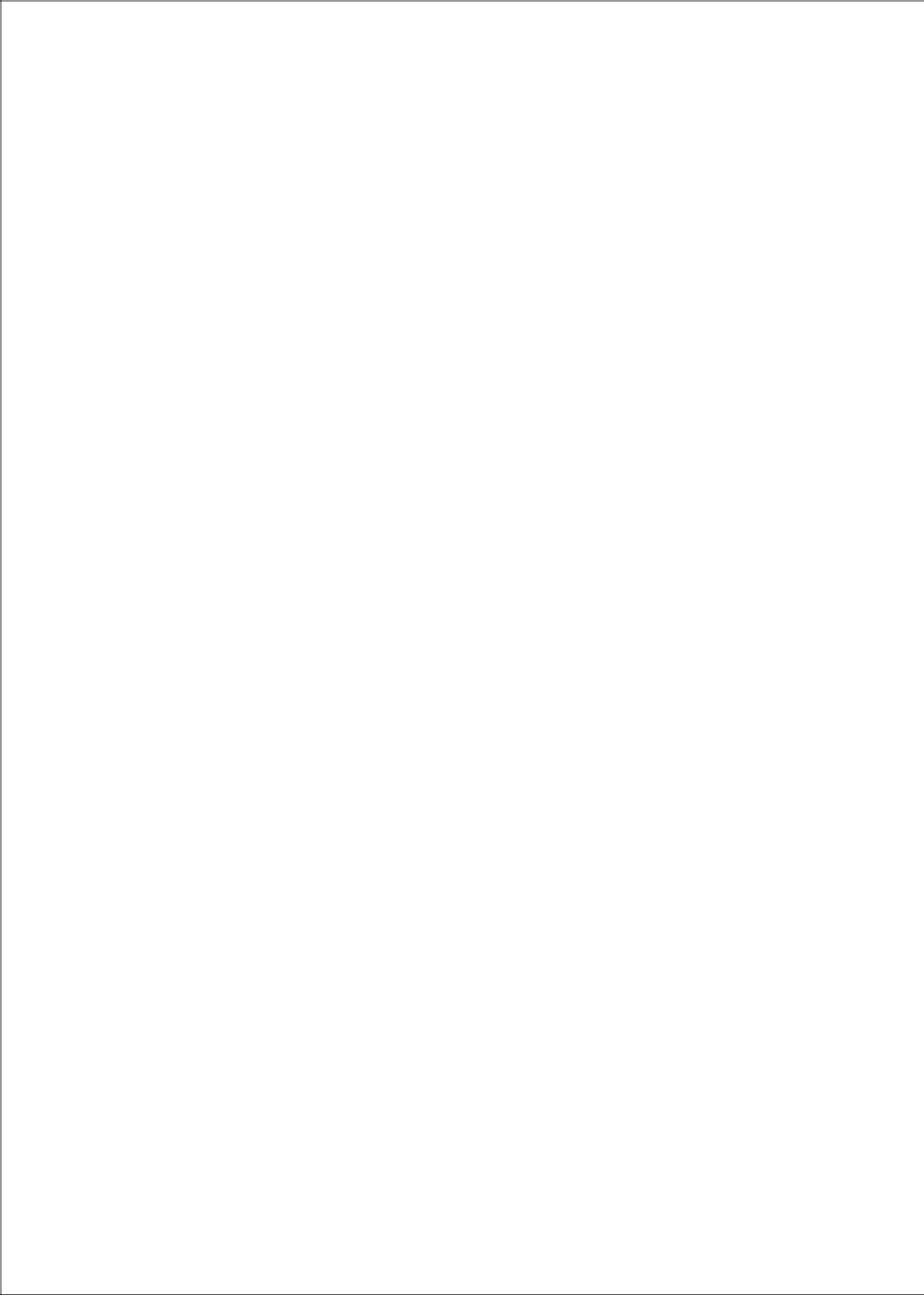 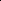 КОНТРОЛЬ И ОЦЕНКА РЕЗУЛЬТАТОВ ОСВОЕНИЯ ПРОГРАММЫУЧЕБНОЙ ПРАКТИКИКонтроль и оценка результатов освоения учебной практики осуществляется руководителем практики в процессе проведения учебных занятий, самостоятельного выполнения обучаю-щимися заданий, выполнения практических проверочных работ.результате освоения учебной практики в рамках профессиональных модулей обучающие-ся проходят промежуточную аттестацию в форме зачета/диф.зачета.Аннотация рабочей программыпроизводственной практики1.1. Область применения программы:Рабочая программа производственной практики является частью ППКРС в соответствии с ФГОС СПО по профессии Портной 29.01.07 входящей в укрупненную группу 29.00.00 Тех-нология швейной промышленности в части освоения квалификации Портной и основных видов профессиональной деятельности (ВПД):Пошив швейных изделий по индивидуальным заказам; дефектация швейных изделий; ре-монт и обновление швейных изделий.Рабочая программа учебной практики может быть использована при освоении профессии 29.01.07 Портной, дополнительного образования по профессиональной подготовке и пере-подготовке специальности портной.1.2. Цели и задачи производственной практики: закрепление и совершенствование приоб-ретенных в процессе обучения профессиональных умений обучающихся по изучаемой про-фессии, развитие общих и профессиональных компетенций, освоение современных произ-водственных процессов, адаптация обучающихся к конкретным условиям деятельности ор-ганизаций различных организационно-правовых форм (далее - организация).Требования к результатам освоения производственной практикирезультате прохождения производственной практики по видам профессиональной дея-тельности обучающихся должен уметь:-выбора способа ремонта;	Подбирать  материалы для ремонта Выполнять технологические операции поремонту швейных изделий на оборудова-нии и вручную (мелкий, средний) Выполнять обновление изделий (ремонт сполным перекроем изделия)1.2 Количество часов на освоение рабочей программы производственной практики:Всего –594 часа, в том числе: В рамках освоения ПМ 01. – В рамках освоения ПМ 03 -414 часов.180 часов.РЕЗУЛЬТАТЫ ОСВОЕНИЯ РАБОЧЕЙ ПРОГРАММЫ ПРОИЗВОДСТВЕННОЙ ПРАКТИКИРезультатом освоения рабочей программы производственной практики является закреплениесовершенствование приобретенных в процессе обучения профессиональных умений обу-чающихся по изучаемой профессии, развитие общих и профессиональных компетенций, освоение современных производственных процессов, адаптация обучающихся к конкретным условиям деятельности организаций различных организационно-правовых форм (далее - ор-ганизация).по основным видам профессиональной деятельности (ВПД): Пошив швейных изделий по индивидуальным заказам; дефектация швейных изделий; ремонт и обновление швейных из-делий , необходимых для последующего освоения ими профессиональных (ПК) и общих (ОК) компетенций по избранной профессии.ТЕМАТИЧЕСКИЙ ПЛАН И СОДЕРЖАНИЕ ПРОИЗВОДСТВЕННОЙ ПРАКТИКИ 3.1.Тематический план производственной практики3.2 Содержание производственной практикиУСЛОВИЯ РЕАЛИЗАЦИИ РАБОЧЕЙ ПРОГРАММЫ ПРОИЗВОДСТВЕННОЙ ПРАКТИКИ4.1. Требования к минимальному материально-техническому обеспечению Реализация рабочей программы производственной практики предполагает наличие учебных мастерских, швейных цехов предприятий социальных партнеров на основе догово-ров: индивидуальные предприниматели города и области, ЗАО Корпорация Глория –Джинс.Оснащение учебных мастерских1.Оборудование:швейные стачивающие машины 97 класса, 1022 класса,стачивающее обметочные машины 51-А класса,плоскошовная подшивочная машина,специальные швейные машины цепного стежка для изготовления швейных изделий из трикотажамашина для обработки прорезных петель  ,машина для пришивания пуговиц,подшивочная машина потайного стежка,парогенератор для операций ВТОинструменты и приспособления личного пользования.3. Технические средства обучения швейной мастерской:персональный компьютер с обязательным лицензионным программным обеспечением;сканер;принтер.Мультимедийный проектор, экранОборудование и технологическое оснащение рабочих мест предприятия:раскройные столыленточные раскройные ножиинструменты личного пользованияуниверсальные швейные машины;средства малой механизации;специальное оборудования для установки фурнитуры;специальные швейные машины цепного стежка: плоскошовные, для выполнения за-пошивочного шва , для выполнения отделочных строчек;рабочие места для выполнения операций ВТО;специальные швейный машины с ЧПУрабочие места для выполнения ручных работ;4.2. Общие требования к организации образовательного процессаПроизводственная практика проводится мастерами производственного обучения совместно с представителями предприятий концентрировано.4.3. Кадровое обеспечение образовательного процессаМастера производственного обучения, осуществляющие руководство производственной практикой обучающихся, должны иметь квалификационный разряд по профессии на 1-2 разряда выше, чем предусматривает ФГОС, высшее или среднее профессиональное образо-вание по профилю профессии, проходить обязательную стажировку в профильных организа-циях не реже 1-го раза в 3 года.КОНТРОЛЬ И ОЦЕНКА РЕЗУЛЬТАТОВ ОСВОЕНИЯ ПРОГРАММЫ ПРОИЗ-ВОДСТВЕННОЙ ПРАКТИКИКонтроль и оценка результатов освоения производственной практики осуществляется руководителем практики в ходе выполнения практических работ. В результате освое-ния производственной практики в рамках профессиональных модулей обучающиеся проходят промежуточную аттестацию в форме диф.зачета.Пошив изделий по индивидуальным заказамвыполнять технологическую обработку изделия с учетом требований к качеству;обслуживать технологическое оборудование для изготовления текстильных изделий;выявлять и устранять дефекты обработки тек-стильных изделий.Выполнение ремонта тканей и швейных изделийвыполнять разнообразные виды ремонта на изде-лии вручную и на оборудовании;выполнять технологические операции по ремонту и обновлению изделийАннотация рабочей программы дисциплины Физическая культураПАСПОРТ РАБОЧЕЙ ПРОГРАММЫ УЧЕБНОЙ ДИСЦИПЛИНЫ «ФИЗИЧЕСКАЯ КУЛЬТУРА»1.1 Область применения рабочей программыРабочая программа учебной дисциплины «Физическая культура» предназначена для ор-ганизации занятий по физической культуре по профессии 29.01.07 Портной.1.2 Место учебной дисциплины в структуре основной профессиональной образо-вательной программы:дисциплина является разделом в ОПОП.1.3 Цели и задачи учебной дисциплины – требования к результатам освоения дисциплины:	развитие физических качеств и способностей, совершенствование функциональных возможностей организма, укрепление индивидуального здоровья;формирование устойчивых мотивов и потребностей в бережном отношении к собственному здоровью, в занятиях физкультурно-оздоровительной и спортивно-оздоровительной деятельностью;овладение технологиями современных оздоровительных систем физического воспитания, обогащение индивидуального опыта занятий специально-прикладными физическими упражнениями и базовыми видами спорта;овладение системой профессионально и жизненно значимых практических умений и навыков, обеспечивающих сохранение и укрепление физического и психического здоровья, социальном развитии человека;освоение системы знаний о занятиях физической культурой, их роли и значении в формировании здорового образа жизни и социальных ориентаций;приобретение компетентности в физкультурно-оздоровительной и спортивной деятельности, овладение навыками творческого сотрудничества в коллективных формах занятий физическими упражнениями.Основу программы составляет содержание, согласованное с требованиями федераль-ного компонента государственного стандарта общего образования базового уровня.Рабочая программа «Физическая культура» направлена на укрепление здоровья, по-вышение физического потенциала работоспособности обучающихся, на формирование у них жизненных, социальных и профессиональных мотиваций.Программа содержит теоретическую и практическую части. Теоретический материал имеет профессиональную направленность. Его освоение обеспечивает формирование миро-воззренческой системы научно-практических основ физической культуры, осознание обуча-ющимися значения здорового образа жизни и двигательной активности в профессиональном росте и адаптации к изменяющемуся рынку труда.Практическая часть предусматривает организацию учебно-методических и учебно-тренировочных занятий.Содержание учебно-методических занятий обеспечивает: формирование установки на психическое и физическое здоровье; освоение методов профилактики профессиональных за-болеваний; овладение приемами массажа и самомассажа, психорегулирующими упражнени-ями; знакомство с тестами, позволяющими самостоятельно анализировать состояние здоро-вья и профессиональной активности; овладение основными приемами неотложной доврачеб-ной помощи. Темы учебно-методических занятий определяются по выбору из числа предло-женных программой.На учебно-методических занятиях преподаватель проводит консультации обучаю-щихся, на которых по результатам тестирования помогает определить индивидуальную дви-гательную нагрузку с оздоровительной и профессиональной направленностью.Учебно-тренировочные занятия содействуют развитию физических качеств, повыше-нию уровня функциональных и двигательных способностей организма, укреплению здоровья обучающихся, а также предупреждению и профилактике профессиональных заболеваний.1.4 Рекомендуемое количество часов на освоение рабочей программы учебной дисциплины:Максимальной учебной нагрузки обучающегося 80час.в том числе:обязательной учебной нагрузки обучающегося - 40 час.самостоятельной работы обучающегося (индивидуально, по решению преподавателя).40 часСТРУКТУРА И СОДЕРЖАНИЕУЧЕБНОЙ ДИСЦИПЛИНЫ2.1. Объем учебной дисциплины и виды учебной работыУТВЕРЖДАЮДиректор ГПОАУ ЯО Ростовского колледжа отраслевых технологий Т.Н.Кудрявцева«     »                        2020  г.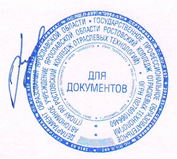 1.1.Нормативно-правовые  основы  разработкиОПОП.результатам  освоениярезультатам  освоенияпрофессиональной  образовательной  программыпрофессиональной  образовательной  программыподготовкиквалифицированных рабочих, служащихквалифицированных рабочих, служащихквалифицированных рабочих, служащих2.1.Область и объекты профессиональной деятельностиОбласть и объекты профессиональной деятельности2.2.Виды профессиональной деятельности и компетенцииВиды профессиональной деятельности и компетенции3.Методическая   документация,   определяющаяМетодическая   документация,   определяющаясодержание   иорганизациюобразовательного процесса.образовательного процесса.образовательного процесса.3.1.Учебный план3.2.Календарный учебный графикКалендарный учебный графикВиды  профессиональной  деятельности  и  профессиональные  компетенцииВиды  профессиональной  деятельности  и  профессиональные  компетенциивыпускника:выпускника:выпускника:КодНаименованиеВПДПошив швейных изделий по индивидуальным заказамПК 1.1Проверять наличие деталей кроя в соответствии с эскизом.ПК 1.2Определять свойства и качество материалов для изделий различныхассортиментных групп.ПК 1.3Обслуживать  швейное  оборудование  и  оборудование  для  влажно-тепловой обработки узлов и изделий.ПК 1.4Выполнять поэтапную обработку швейных изделий различного ассор-тимента на машинах или вручную с разделением труда и индивиду-ально.ПК 1.5Формировать объемную форму полуфабриката изделия с использова-нием оборудования для влажно-тепловой обработки.ПК 1.6Соблюдать правила безопасности труда.ПК 1.7Пользоваться технической, технологической и нормативной докумен-тацией.ВПДДефектация швейных изделий.ПК 2.1.Выполнять поузловой контроль качества швейного изделия.ПК 2.2.Определять причины возникновения дефектов при изготовлении изде-лийПК 2.3.Предупреждать и устранять дефекты швейной обработкиВПДРемонт и обновление швейных изделийПК 3.1Выявлять область и вид ремонта.ПК 3.2.Подбирать материалы для ремонтаПК 3.3.Выполнять технологические операции по ремонту швейных изделийна оборудовании и вручную (мелкий и средний).ПК 3.4.Соблюдать правила безопасности труда.Общие компетенции выпускникаКодНаименованиеОК 1Понимать   сущность   и   социальную   значимость   своей   будущейпрофессии, проявлять к ней устойчивый интерес.ОК 2Организовывать собственную деятельность, исходя из цели и способовее достижения, определенных руководителем.Анализировать рабочую ситуацию, осуществлять текущий и итоговыйОК 3контроль, оценку и коррекцию собственной деятельности, нести ответ-ственность за результаты своей работы.ОК 4Осуществлять  поиск  информации,  необходимой  для эффективноговыполнения профессиональных задач.ОК 5Использовать информационно-коммуникационные технологии в про-фессиональной деятельности.ОК 6Работать в команде, эффективно общаться с коллегами, руководством,клиентами.ОК 7Исполнять воинскую обязанность, в том числе с применением полу-ченных профессиональных знаний (для юношей).Вид учебной работыОбъем часовМаксимальная учебная нагрузка (всего)Максимальная учебная нагрузка (всего)70Обязательная аудиторная учебная нагрузка (всего)Обязательная аудиторная учебная нагрузка (всего)48в том числе:в том числе:практические занятияпрактические занятия4контрольные работыконтрольные работы2Самостоятельная работа обучающегося (всего)Самостоятельная работа обучающегося (всего)22в том числе:в том числе:Тематика внеаудиторной самостоятельной работы:Тематика внеаудиторной самостоятельной работы:рефераты;  сообщения, доклады;  сообщения, доклады;расчетно-графические работы;кроссворды;решение расчетных задач;составление тезисов;  ответы на вопросы (из учебника, преподавателя, текста);  ответы на вопросы (из учебника, преподавателя, текста);заполнить пропуски;  найти и исправить ошибки в утверждении.  найти и исправить ошибки в утверждении.Итоговая аттестация в форме дифференцированного зачетаИтоговая аттестация в форме дифференцированного зачетаРезультаты обученияФормы и методы контроля и оценки ре-(освоенные умения, усвоенные знания)(освоенные умения, усвоенные знания)зультатов обученияУмения:ориентироваться  в  общих  во-Домашние  работы,  защита  реферата,  кон-просах  экономики  производстватрольная  работа,  практическая  работа,  ре-продукции (по видам);шение  расчетных  задач,  устный  опрос,  те-применять  экономические  зна-стирование;ния в конкретных производствен-практическая  работа,  решение  расчетныхных ситуациях;задач, устный опрос, тестированиерассчитывать  основные  техни-практическая  работа,  решение  расчетныхко-экономические  показатели  впрактическая  работа,  решение  расчетныхпределах выполняемой професси-задачональной деятельности;практическая  работа,  решение  расчетныхпроизводить  расчеты  заработ-практическая  работа,  решение  расчетныхной платы.задачной платы.дифференцированный зачетдифференцированный зачетЗнания:основные принципы рыночнойэкономики;экономики;понятие спроса и предложенияна рынке товаров и услуг;на рынке товаров и услуг;особенности формирования, ха-Домашние  работы,  защита  реферата,  кон-рактеристику современного состояниярактеристику современного состоянияДомашние  работы,  защита  реферата,  кон-и перспективы развития отрасли;и перспективы развития отрасли;трольная  работа,  устный  опрос,  тестирова-принцип деятельности, виды,ние, дифференцированный зачет.характеристику и основные показателихарактеристику и основные показателипроизводственно-хозяйственной дея-производственно-хозяйственной дея-тельности организации;тельности организации;основные технико-экономические показатели производ-экономические показатели производ-ства (в соответствии с профилем);ства (в соответствии с профилем);механизмы ценообразования;формы оплаты труда.Вид учебной работыКоличествочасовМаксимальная учебная нагрузка (всего)54Обязательная аудиторная учебная нагрузка (всего)36в том числе:практические занятияконтрольные работыСамостоятельная работа обучающегося (всего)18Результаты обученияФормы и методы контроля и оценки ре-(освоенные умения, усвоенные знания)зультатов обучения12Умения:осуществлять профессиональное общение спрактические занятия, внеаудиторная само-соблюдением норм и правил делового этикета;стоятельная работапользоваться простыми приёмами саморегуля-практические занятия, внеаудиторная само-ции поведения в процессе межличностногостоятельная работаобщения;передавать информацию устно и письменноепрактические занятия, внеаудиторная само-соблюдением требований культуры речи;стоятельная работапринимать решения и аргументированно отста-практические занятия, внеаудиторная само-ивать свою точку зрения в корректной форме;стоятельная работаподдерживать деловую репутацию;практические занятия, внеаудиторная само-стоятельная работасоздавать и соблюдать имидж делового чело-практические занятия, внеаудиторная само-века;стоятельная работаорганизовывать рабочее место.практические занятия, внеаудиторная само-стоятельная работаЗнания:правила делового общения;практические занятия, внеаудиторная само-стоятельная работаэтические нормы взаимоотношений с коллега-практические занятия, внеаудиторная само-ми, партнёрами, клиентами;стоятельная работаосновные техники и приёмы общения: правилапрактические занятия, внеаудиторная само-слушания, ведения беседы, убеждения, кон-стоятельная работасультирования;формы обращения, изложения просьб, выра-практические занятия, внеаудиторная само-жения признательности, способы аргумента-стоятельная работации в производственных ситуациях;составляющие внешнего облика делового че-презентацияловека: костюм, причёска, макияж, аксессуа-ры;правила организации рабочего пространствапрактические занятия, внеаудиторная само-для индивидуальной работы и профессиональ-стоятельная работаного общения.Вид учебной работыОбъем часовМаксимальная учебная нагрузка (всего)Максимальная учебная нагрузка (всего)74Обязательная аудиторная учебная нагрузка (всего)Обязательная аудиторная учебная нагрузка (всего)51в том числе:в том числе:лабораторные занятиялабораторные занятия-практические занятияпрактические занятия10контрольные работыконтрольные работы2курсовая работа (проект) (если предусмотрено)курсовая работа (проект) (если предусмотрено)-Самостоятельная работа обучающегося (всего)Самостоятельная работа обучающегося (всего)23в том числе:в том числе:самостоятельная работа над курсовой работой (проектом) (если преду-самостоятельная работа над курсовой работой (проектом) (если преду--смотрено)смотрено)Работа над рефератами:Работа над рефератами:1.  Натуральные волокна растительного происхождения.122. Натуральные волокна животного происхождения.3. Химические волокна.4.  Неорганические волокна.5.  Требования к свойствам материала в индивидуальном произ-водстве одежды.6.  Требования к уходу за готовым изделием.7.  Технические и эстетические требования к качеству материаладля современной одежды.8.  Пакет материалов для зимней одежды.9.  Требования к материалам для производства детской одежды.10. Требования к материалам для специальной одежды.11. Требования к материалам для форменной одежды.12. Основные направления развития ассортимента материалов для:нарядной одежды;молодежной одежды;летней одежды;сценической одежды;спортивной одежды.2Составление кроссвордов на тему:Составление кроссвордов на тему:2Составление кроссвордов на тему:Составление кроссвордов на тему:  Строение и свойства текстильных волокон, нитей и тканей  Строение и свойства текстильных волокон, нитей и тканей3  Классификация тканей и материалов  Классификация тканей и материалов3  Классификация тканей и материалов  Классификация тканей и материаловСоставление альбома ассортиментных групп материаловСоставление альбома ассортиментных групп материалов33Самостоятельная работа обучающихся: подготовка к практическим ра-Самостоятельная работа обучающихся: подготовка к практическим ра-3ботам с использованием методических рекомендаций, оформление прак-ботам с использованием методических рекомендаций, оформление прак-3ботам с использованием методических рекомендаций, оформление прак-ботам с использованием методических рекомендаций, оформление прак-тических работ, отчета по практическим работам, подготовка к защите.тических работ, отчета по практическим работам, подготовка к защите.Работа над конспектамиРабота над конспектамиИтоговая аттестация в форме: экзаменИтоговая аттестация в форме: экзаменРезультаты обученияФормы и методы контроля и оценки ре-(освоенные умения, усвоенные знания)зультатов обученияУмения:- подбирать материалы по их назначению-качественное определение свойств тек-и условиям эксплуатации для выполнениястильных материаловработ.-точное определение изнаночной и лицевой- применяет материалы при выполнениистороны текстильных материаловработ.-точное определение направления долевой иуточной нити-точное определение вида ткацкого перепле-тенияОпределение вида текстильных нитейОпределение вида отделки тканейОпределение основной и уточной нитей, ли-цевой и изнаночной сторон материала.Определение волокнистого состава тканейОпределениеХарактеристика свойств ткани по образцуОпределение ассортиментной группы тканипо образцуОпределение ассортиментной группы трико-тажных материалов по образцу тканиОпределение образцов материалов поназначению.Выбор материалов для швейного изделияЗнания:- общую классификацию материалов, ха-Анализ результатов контрольных работ:рактерные свойства и области их приме-Сравнительная характеристика волоконнения;Ассортимент тканей.- общие сведения о строении материалов;Оценка устного опроса- общие сведения, назначение, виды иОценка письменного тестирования по темесвойства различных материалов«Классификация тканей и материалов»ЭкзаменВид учебной работыОбъем часовМаксимальная учебная нагрузка (всего)Максимальная учебная нагрузка (всего)Максимальная учебная нагрузка (всего)106Обязательная аудиторная учебная нагрузка (всего)Обязательная аудиторная учебная нагрузка (всего)Обязательная аудиторная учебная нагрузка (всего)75в том числе:в том числе:в том числе:практические занятияпрактические занятияпрактические занятия20контрольные работы контр работыконтрольные работы контр работыконтрольные работы контр работы5курсовая работа (проект) (если предусмотрено)курсовая работа (проект) (если предусмотрено)курсовая работа (проект) (если предусмотрено)-Самостоятельная работа обучающегося (всего)Самостоятельная работа обучающегося (всего)Самостоятельная работа обучающегося (всего)31в том числе:в том числе:в том числе:самостоятельная работа над курсовой работой (проектом) (если преду-самостоятельная работа над курсовой работой (проектом) (если преду-самостоятельная работа над курсовой работой (проектом) (если преду--смотрено)смотрено)смотрено)1.Подготовка рефератов  по теме « Муляжный метод как основаработы ведущих модельеров мира».2.Изготовление наплечника.3.Составить кроссворд по теме «Размерные признаки».4.Выполнить  эскизы моделей с примерами нарушения баланса.5.Работа над рефератом по теме «Декоративные прибавки» с ис-пользованием интернет - ресурсов.6.Составить мини сборник с таблицами выбора прибавок в зависи-Составить мини сборник с таблицами выбора прибавок в зависи-мости от ассортимента и силуэтных.7.Выполнить альбом эскизов поясных изделий с использованиеминформации интернет - ресурсов (15 штук).8.Порядок и правила построения мелких деталей брюк: лея, гульфик,Порядок и правила построения мелких деталей брюк: лея, гульфик,откосок, мешковина кармана, пояс, манжеты.9.Выполнить построение одношовного втачного рукава.Выполнить построение одношовного втачного рукава.10.10.Выполнить построение чертежа конструкции воротника типа«шаль», «апаш».11.11.Выполнить построение чертежа конструкции плосколежащеговоротника.12.   Выполнить макет из ткани фантазийного воротника.12.   Выполнить макет из ткани фантазийного воротника.12.   Выполнить макет из ткани фантазийного воротника.13.13.Выполнить задания по теме «Методы моделирования изделий».14.14.Самостоятельная  работа  обучающихся:  подготовка  к  практиче-скойработе  с  использованием  методических  рекомендаций,оформление практической работы, отчета по практической работе,подготовка к защите.Итоговая аттестация в форме   дифференцированного зачета.Итоговая аттестация в форме   дифференцированного зачета.Итоговая аттестация в форме   дифференцированного зачета.32Результаты обученияФормы и методы контроля и оценки ре-Формы и методы контроля и оценки ре-Формы и методы контроля и оценки ре-Формы и методы контроля и оценки ре-Результаты обучениязультатов обучениязультатов обучения(освоенные умения, усвоенные знания)зультатов обучениязультатов обучения(освоенные умения, усвоенные знания)уметьопределять типы телосложенияАнализ и оценка  выполнения практическойАнализ и оценка  выполнения практическойАнализ и оценка  выполнения практическойАнализ и оценка  выполнения практическойработы  «Определение  типов  телосложенияработы  «Определение  типов  телосложенияработы  «Определение  типов  телосложенияработы  «Определение  типов  телосложенияфигуры»снимать меркиАнализ и оценка выполнения практическойАнализ и оценка выполнения практическойАнализ и оценка выполнения практическойАнализ и оценка выполнения практическойработы«Снятие мерок»«Снятие мерок»распределять прибавки при разработкеОценка выполнения практической работыОценка выполнения практической работыОценка выполнения практической работыОценка выполнения практической работыконструкции изделия по участкам;«Распределение прибавок для предваритель-«Распределение прибавок для предваритель-«Распределение прибавок для предваритель-«Распределение прибавок для предваритель-ного расчета конструкции»ного расчета конструкции»ного расчета конструкции»определять баланс изделияОценка качества посадки макетов изделийОценка качества посадки макетов изделийОценка качества посадки макетов изделийОценка качества посадки макетов изделийна фигурена фигурестроить базовую конструкцию изделияОценка защиты практической работыОценка защиты практической работыОценка защиты практической работы« Построение базовой конструкции женско-« Построение базовой конструкции женско-« Построение базовой конструкции женско-« Построение базовой конструкции женско-го платья прямого силуэта с втачным рука-го платья прямого силуэта с втачным рука-го платья прямого силуэта с втачным рука-го платья прямого силуэта с втачным рука-вом»производить необходимые расчетыТочностьвыполнения   расчетов при  по-выполнения   расчетов при  по-выполнения   расчетов при  по-строении  чертежей  конструкции   швейныхстроении  чертежей  конструкции   швейныхстроении  чертежей  конструкции   швейныхстроении  чертежей  конструкции   швейныхизделийпроектировать отдельные детали изделияОценка выполнения практических работОценка выполнения практических работОценка выполнения практических работОценка выполнения практических работстроить изделия различных силуэтовОценкавыполненияпрактическихработ«Построение  конструкций изделий различ-«Построение  конструкций изделий различ-«Построение  конструкций изделий различ-«Построение  конструкций изделий различ-ных силуэтных форм»ных силуэтных форм»строить основу рукава;Оценкавыполненияпрактическихработ«Построение основы рукава»«Построение основы рукава»«Построение основы рукава»делать расчет и построение воротников;Оценкавыполненияпрактическихработ«Построение воротников различных форм»«Построение воротников различных форм»«Построение воротников различных форм»«Построение воротников различных форм»строить чертежи основ поясных изделийОценка  выполнения  практических  работ  «Оценка  выполнения  практических  работ  «Оценка  выполнения  практических  работ  «Оценка  выполнения  практических  работ  «(юбок, брюк);Построение чертежей основы поясных изде-Построение чертежей основы поясных изде-Построение чертежей основы поясных изде-Построение чертежей основы поясных изде-лий»моделировать (изменять, переносить кон-Оценкавыполненияпрактическихработструктивные линии) изделия;«Коническое параллельное расширение  де-«Коническое параллельное расширение  де-«Коническое параллельное расширение  де-«Коническое параллельное расширение  де-талей», Перенос нагрудной вытачки»талей», Перенос нагрудной вытачки»талей», Перенос нагрудной вытачки»знатьметоды измерения фигуры человека;Анализ результатовАнализ результатовМашинного тестированияМашинного тестированияМашинного тестирования« Основные антропометрические точки»« Основные антропометрические точки»« Основные антропометрические точки»« Основные антропометрические точки»размерные признаки для проектированияОценка устного опросаОценка устного опросаодежды34конструктивные прибавки, баланс изделияОценка письменного тестирования.методы построения чертежа основы изде-Анализ результатов устного опросалия;принципы  конструирования  деталей  наАнализ результатов устного опросабазовой основепринципы конструирования основы рука-Анализ результатов письменного тестирова-Анализ результатов письменного тестирова-ванияпринципы конструирования разных силу-Анализ результатов компьютерноготести-этных форм изделиярованияпринципы конструирования воротников;Анализ результатов компьютерноготести-рованияпринципы конструирования юбокАнализ результатов компьютерноготести-рования по темепринципы конструирования брюкАнализ результатов компьютерноготести-рованияобщие сведения о моделировании одеждыАнализ результатов письменного тестирова-Анализ результатов письменного тестирова-нияВид учебной работыОбъем часовМаксимальная учебная нагрузка (всего)99Обязательная аудиторная учебная нагрузка (всего)66в том числе:лабораторные занятия-практические занятия27контрольные работы3курсовая работа (проект) (если предусмотрено)-Самостоятельная работа обучающегося (всего):33в том числе:1.Реферат по теме «Знаменитые дизайнеры мировой моды».21.Реферат по теме «Знаменитые дизайнеры мировой моды».2.Реферат по теме «Молодежная мода», «Пляжная мода», «Спортивная12.Реферат по теме «Молодежная мода», «Пляжная мода», «Спортивнаямода», «Свадебная мода».3.Составить кроссворд по теме «Ассортимент одежды»14.Составление кроссворда «Закономерности в композиции костюма»;24.Составление кроссворда «Закономерности в композиции костюма»;5.Оформление рефератов   «Пропорции золотого сечения в костюме»,26.Оформить альбом  с изображением эскизов  в технике коллаж по теме:2«Декоративные отделки в одежде».7. Выполнение из цветной бумаги раппорта ткани полотняного и ситцево-1го переплетения.8. Выполнение эскизов в цвете растительного и геометрического орна-2ментов.9. Выполнение эскизов костюма для определенного цветового типа внеш-1ности («Весна», «Лето», «Осень» и «Зима»).10. Выполнение эскизов костюма повседневной одежды в сочетании род-1ственных цветов.11. Выполнение эскизов моделей одежды, используя художественные1возможности монохромных цветовых сочетаний.12. Выполнение эскизов костюма повседневной одежды в гармоничном1сочетании родственно-контрастных  цветов.13. Выполнение эскиза стилизованной фигуры.214. Зарисовка эскизов моделей ведущих силуэтов весенне- летнего сезона.215. Выполнение зарисовки элементов одежды.216. Вычерчивание деталей полочки, спинки и рукава различных покроев;2клина юбки - годе; кокилье, жабо.Итоговая аттестация в форме дифференциального зачета.3737Результаты обученияФормы и методы контроля и оценки ре-(освоенные умения, усвоенные знания).зультатов обучения.должен уметь:Оценка защиты практической работыиспользовать геометрические построенияв создании композиционных мотивов ри-сунка;использовать зрительные иллюзии в про-Оценка защиты практической работыектировании изделий одежды;гармонично сочетать цвета;Оценка защиты практической работыуметь строить отдельные детали одеждыОценка защиты практической работыс использованием приемов - геометриче-ского черчения;строить фигуры по схеме;Оценка защиты практической работы « По-строение схемы пропорциональной фигурыстроить силуэтные формы костюма;Оценка защиты практической работыДифференцированный зачетДолжен знать:Письменное тестирование.геометрические композиции в одежде;орнаментальные композиции ткани;Устный опрос.цвет в художественном проектировании;Защита рефератов в виде презентациивычерчивание деталей одеждыЗащита рефератов в виде презентациипостроение фигуры по схемам;Компьютерное тестирование.детали одежды изделий;Устный опрос.силуэтные формы костюмаКомпьютерное тестирование.Диференцирпованный зачетВид учебной работыКоличество ча-совМаксимальная учебная нагрузка (всего)48Обязательная аудиторная учебная нагрузка (всего)32в том числе:лабораторные работы-практические занятия2контрольные работы2Самостоятельная работа обучающегося (всего)16в том числе:подготовка докладов и рефератов6тематика внеаудиторной самостоятельной работы10Итоговая аттестация в форме дифференцированного зачётаРезультаты обученияФормы и методы контроля и оценки ре-(освоенные умения, усвоенные знания)зультатов обучения12Умения:-организовывать и проводить мероприятия по защи-практические занятияте работающих и населения от негативных воздей-ствий чрезвычайных ситуаций;-предпринимать профилактические меры для сни-практические занятияжения уровня опасностей различного вида и их по-следствий в профессиональной деятельности и бы-ту;-использовать средства индивидуальной и коллек-практические занятиятивной защиты от оружия массового поражения;-применять первичные средства пожаротушения;практические занятия42-владеть способами бесконфликтного общения ипрактические занятиясаморегуляции в повседневной деятельности и экс-тремальных условиях военной службы;-оказывать первую помощь пострадавшим;практические занятия,контрольная работаЗнания:-принципы обеспечения устойчивости объектовконтрольная работаэкономики, прогнозирования развития событий иоценки последствий при техногенных чрезвычай-ных ситуациях и стихийных явлениях, в том числе вусловиях противодействия терроризму как серьез-ной угрозе национальной безопасности России;-задачи и основные мероприятия гражданской обо-практические занятияроны;-способы защиты населения от оружия массовогопрактические занятияпоражения;-меры пожарной безопасности и правила безопасно-практические занятияго поведения при пожарах;-порядок  и  правила  оказания  первой  помощи  по-практические занятия,страдавшим.контрольная работаКодНаименование результата обученияПК 1.1.Проверять наличие деталей кроя в соответствии с эскизомПК 1.2Определять свойства и качество материалов для изделий различных ассор-тиментных групп.ПК 1.3Обслуживать швейное оборудование и оборудование для влажно-тепловойобработки узлов и изделийПК 1.4Выполнять поэтапную обработку швейных изделий различного ассортиментана машинах или вручную с разделением труда и индивидуально.ПК 1.5Формировать объемную форму полуфабриката изделия с использованиемоборудованием для влажно-тепловой обработкиПК 1.6Соблюдать правила безопасности труда.ПК1.7Пользоваться технической, технологической и нормативной документациейОК 1Понимать сущность и социальную значимость своей будущей профессии,проявлять к ней устойчивый интересОК2Организовывать собственную деятельность, исходя из цели и способов еедостижения, определенных руководителемОК 3Анализировать рабочую ситуацию, осуществлять текущий и итоговый кон-троль,  оценку  и  коррекцию  собственной  деятельности,  нести  ответствен-ность за результаты своей работы.ОК 4Осуществлять поиск информации, необходимой для эффективного выполне-ния профессиональных задач.ОК 5Использовать информационно-коммуникационные технологии в профессио-нальной деятельностиОК 6Работать в команде, эффективно общаться с коллегами, руководством, кли-ентами3.1. Тематический план профессионального модуля3.1. Тематический план профессионального модуляПошив изделий по индивидуальным заказамПошив изделий по индивидуальным заказамПошив изделий по индивидуальным заказамПошив изделий по индивидуальным заказамКоды профессио-Наименования разделов профес-Всего часовОбъем времени, отведенный на освоениеОбъем времени, отведенный на освоениеОбъем времени, отведенный на освоениеПрактиканальных компетен-сионального модуля*(макс. учеб-междисциплинарного курса (курсов)междисциплинарного курса (курсов)междисциплинарного курса (курсов)цийная нагрузкаОбязательная аудитор-Обязательная аудитор-СамостоятельнаяУчебная,Производственная,и практики)ная учебная нагрузканая учебная нагрузкаработа обучаю-часовчасовобучающегосяобучающегосящегося,(если предусмотре-Всего,в т.ч. лабора-часовна рассредоточен-часовторные рабо-ная практика)ты и практи-ческие заня-тия,часов12345678ПК 1.1-1.7Раздел 1.3601054430225Поузловая обработка швейныхизделий  различного ассорти-мента на машинах и вручную сразделением труда и индивиду-ально в соответствии с техноло-гической и технической доку-ментацией.ПК 1.1-1.7Раздел 257017382100297Изготовление швейных изделийпо индивидуальным заказам и сразделением трудаПК 1-7Производственная практика, ча-414414сов (если предусмотрена итого-вая (концентрированная) прак-тика)Всего:1344278126130522414РезультатыОсновные показатели оценки результата(освоенные профессиональные компетен-Основные показатели оценки результата(освоенные профессиональные компетен-ции)ПК1.1 Проверять наличие деталей кроя в-грамотное распознавание составных частей де-соответствии с эскизомталей изделий одежды и их конструкций;-определение соответствия деталей кроя эскизумоделиПК 1.2.Определять свойства и качество ма--качественное определение свойств текстильныхтериалов для изделий различных ассорти-материаловментных групп-точное определение изнаночной и лицевой сто-роны текстильных материалов-точное определение направления долевой иуточной нитиПК 1.3.Обслуживать швейное оборудование-осознанное применение  по назначению совре-и оборудование для влажно-тепловой обра-менного оборудования, специальных  устройств,ботки узлов и изделий.приспособления малой механизации;- демонстрация  уверенных действий выполненияосновных регулировок, устранения неполадокПК 1.4.Выполнять поэтапную обработку-осознанный  выбор способов обработки  деталейшвейных изделий различного ассортиментаи узлов изделий одежды машинным и ручнымна машинах или вручную с разделениемспособом;труда и индивидуально-уверенная демонстрация профессиональныхнавыков изготовления швейных изделий по ин-дивидуальным заказам;ПК 1.5Формировать объемную форму по--уверенная демонстрация приемов выполнениялуфабриката изделия с использованиемопераций ВТО отдельных деталей и узлов;оборудованием для влажно-тепловой обра-ботки.- результативное использование методов ВТО дляформирования объемной формы полуфабрикатаПК1.6.Соблюдать   правила   безопасности- осознанное применение  безопасных приемовтруда.работы при выполнении машинных, ручных тех-нологических операций ,операций ВТО;-знание инструктажей техники безопасности приработе на швейном оборудованииПК 1.7.Пользоваться технической, техноло-- осознанное применение технической и норма-гической и нормативной документацией.тивной  документации при изготовлении швей-ных изделий-уверенное знание технических условий на вы-полнение ручных, машинных работ, операцийВТО;-грамотное оформление технологической доку-ментации на изготовление швейных изделий.РезультатыОсновные показатели оценки результата(освоенные общие компетенции)(освоенные общие компетенции)(освоенные общие компетенции)Основные показатели оценки результата(освоенные общие компетенции)(освоенные общие компетенции)(освоенные общие компетенции)ОК 1Понимать сущность и соци-ОК 1Понимать сущность и соци-ОК 1Понимать сущность и соци--демонстрация  интереса к профессии в процессе учебнойальную значимость своей буду-альную значимость своей буду-альную значимость своей буду-деятельности;щей профессии, проявлять к нейщей профессии, проявлять к нейщей профессии, проявлять к ней- результативное участие в конкурсах профессиональногоустойчивый интересустойчивый интересмастерства, олимпиадах;-выполнение практических работ поискового и исследова-тельского характера, имеющих жизненный конспектОК 2 Организовывать собствен-ОК 2 Организовывать собствен-ОК 2 Организовывать собствен-- эффективная организация собственной деятельностиную деятельность, исходя из целиную деятельность, исходя из целиную деятельность, исходя из цели-самостоятельная подготовка и выполнение докладов, рефе-и способов ее достижения, опре-и способов ее достижения, опре-и способов ее достижения, опре-ратовделенных руководителемделенных руководителемделенных руководителемОК 3Анализировать рабочую си-ОК 3Анализировать рабочую си-ОК 3Анализировать рабочую си- Адаптированность в рабочей ситуациитуацию, осуществлять текущий итуацию, осуществлять текущий итуацию, осуществлять текущий и -самостоятельное выполнение текущего и итогового кон-итоговый контроль, оценку иитоговый контроль, оценку иитоговый контроль, оценку итролякоррекцию собственной деятель-коррекцию собственной деятель-коррекцию собственной деятель- -корректировка своей деятельности в соответствии с тех-ности, нести ответственность заности, нести ответственность заности, нести ответственность занологическим процессами;результаты своей работырезультаты своей работырезультаты своей работы Выполнение практических работ поискового и исследо-вательского характера, имеющих жизненный контекстОК  4  Осуществлять  поиск  ин-ОК  4  Осуществлять  поиск  ин-ОК  4  Осуществлять  поиск  ин--самостоятельность и эффективность  поиска информацииформации,необходимойпри решении  нетиповых профессиональных задач в спра-для эффективногодля эффективноговыполнениявочной литературе, с использованием Интернет-ресурсов;профессиональных задач.профессиональных задач.профессиональных задач.- изучение передовых методов обработки и применение ихна практикеОК 5Использовать информаци-ОК 5Использовать информаци-ОК 5Использовать информаци-- используемость информационно-коммуникационных тех-онно-коммуникационные техно-онно-коммуникационные техно-онно-коммуникационные техно-нологий в оформлении результатов самостоятельной рабо-логии в профессиональной дея-логии в профессиональной дея-логии в профессиональной дея-ты;тельности-устойчивость в демонстрации навыков пользования Интер-нет-ресурсамиОК 6Работать в команде, эффек-ОК 6Работать в команде, эффек-ОК 6Работать в команде, эффек-- владение способами бесконфликтного общения и саморе-тивно общаться с коллегами, ру-тивно общаться с коллегами, ру-тивно общаться с коллегами, ру-гуляции в коллективе;ководством, клиентами.ководством, клиентами.ководством, клиентами.-соблюдение принципов профессиональной этики;-полнота понимания согласованности действий всех участ-ников коллективаИсполнятьвоинскую   обязан-воинскую   обязан--демонстрация знаний законодательных актов РФ;ность, в том числе с применениемность, в том числе с применениемность, в том числе с применением-позитивное отношение к исполнению воинской обязанно-полученныхпрофессиональныхпрофессиональныхстизнаний ( для юношей)знаний ( для юношей)знаний ( для юношей)КодНаименование результата обученияПК 2.1Выполнять поузловой контроль качества швейного изделия.ПК 2.2Определять причины возникновения дефектов при изготовлении изделийПК 2.3Предупреждать и устранять дефекты швейной обработкиОК 1Понимать сущность и социальную значимость своей будущей профессии,проявлять к ней устойчивый интересОК2Организовывать собственную деятельность, исходя из цели и способов еедостижения, определенных руководителемОК 3Анализировать рабочую ситуацию, осуществлять текущий и итоговый кон-троль,  оценку  и  коррекцию  собственной  деятельности,  нести  ответствен-ность за результаты своей работы.ОК 4Осуществлять поиск информации, необходимой для эффективного выполне-ния профессиональных задач.ОК 5Использовать информационно-коммуникационные технологии в профессио-нальной деятельностиОК 6Работать в команде, эффективно общаться с коллегами, руководством, кли-ентамиКоды профессио-Наименования разделов профес-Коды профессио-Наименования разделов профес-Всего часовОбъем времени, отведенный на освоениеОбъем времени, отведенный на освоениеОбъем времени, отведенный на освоениеПрактиканальных компе-сионального модуля*(макс. учебнаямеждисциплинарного курса (курсов)междисциплинарного курса (курсов)междисциплинарного курса (курсов)тенцийнагрузка иОбязательная аудитор-Обязательная аудитор-Самостоятель-Учебная,Производствен-практики)ная учебная нагрузканая учебная нагрузканая работа обу-часовная,обучающегосяобучающегосячающегося,часовВсего,в т.ч. лабора-часов(если предусмот-часовторные работырена рассредото-и практиче-ченная практика)ские занятия,часов12345678ПК 2.1.-2.3Раздел1 Контроль качества изго-481714922-товления швейных изделийПК 2.1-2.3Раздел2 Предупреждение и устра-17737618122нение дефектов швейных изделийПроизводственная практика (попрофилю специальности), часов(если предусмотрена итоговая(концентрированная) практика)Всего225542027144РезультатыОсновные показатели оценки результатаОсновные показатели оценки результата(освоенные профессиональные ком-Основные показатели оценки результатаОсновные показатели оценки результата(освоенные профессиональные ком-петенции)ПК2.1. Выполнять поузловой кон--уверенная демонстрация приемов проведения кон--уверенная демонстрация приемов проведения кон-троль качества швейного изделиятроля качества обработки отдельных деталей и узлов;троля качества обработки отдельных деталей и узлов;-определение признаков, характеризующих качество-определение признаков, характеризующих качествошвейных изделийшвейных изделийПК2.2. Определять причины возник--точное распознавание дефектов;новения дефектов при изготовлении-грамотное выявление причин их возникновения;изделийПК2.3.Предупреждать   и   устранять- подбор рациональных- подбор рациональныхдефекты швейной обработки.методов обработки в соответствии с изготавливаемымиметодов обработки в соответствии с изготавливаемымиизделиямиизделиями-выбор результативных способов устранения дефектов-выбор результативных способов устранения дефектовобработки швейных изделий.обработки швейных изделий.РезультатыОсновные показатели оценки результата(освоенные общие компетенции)Основные показатели оценки результата(освоенные общие компетенции)ОК1 Понимать сущность и социальную-демонстрация  интереса к профессии в процессе учеб-значимость своей будущей профессии,ной деятельности;проявлять к ней устойчивый интерес- результативное участие в конкурсах профессиональ-ного мастерства, олимпиадах;ОК2 Организовывать собственную дея-- эффективная организация собственной деятельностительность, исходя из цели и способов ее- самостоятельная подготовка и выполнение докладов,достижения, определенных руководите-рефератовлем-результативность применения методов и способов ре-шения профессиональных задачОК3 Анализировать рабочую ситуацию, результативное применение профессиональныхосуществлять текущий и итоговый кон-навыков в рабочей ситуации на предприятии;троль, оценку и коррекцию собственной осознанное выполнение текущего и итогового кон-деятельности, нести ответственность за осознанное выполнение текущего и итогового кон-результаты своей работытроля выполнения технологических операцийОК4   Поиск   информации, необходимой-самостоятельность и эффективность  поиска необхо-для эффективного выполнения професси-димой информации при решении профессиональныхональных задач.задач- изучение передовых методов обработки с использова-нием новых технологий и результативное применениеих на практикеОК5 Использовать информационно-- грамотное и результативное использование новыхкоммуникационные технологии в профес-информационных технологий при изготовлении швей-сиональной деятельностиных изделий- демонстрация грамотных и уверенных действий припользовании  Интернет-ресурсами.ОК6 Работать в команде, эффективно об-- аргументированность решения производственных за-щаться  с  коллегами,  руководством,  кли-дач при общении с коллегами, руководством, потреби-ентами.телями.КодНаименование результата обученияПК 3.1Выявлять область и вид ремонта.ПК 3.2Подбирать материалы для ремонтаПК 3.3Выполнять технологические операции по ремонту швейных изделий на обо-рудовании и вручную (мелкий и средний).ПК 3.4.Соблюдать правила безопасности труда.ОК 1Понимать сущность и социальную значимость своей будущей профессии,проявлять к ней устойчивый интересОК2Организовывать собственную деятельность, исходя из цели и способов еедостижения, определенных руководителемОК 3Анализировать рабочую ситуацию, осуществлять текущий и итоговый кон-троль,  оценку  и  коррекцию  собственной  деятельности,  нести  ответствен-ность за результаты своей работы.ОК 4Осуществлять поиск информации, необходимой для эффективного выполне-ния профессиональных задач.ОК 5Использовать информационно-коммуникационные технологии в профессио-нальной деятельностиОК 6Работать в команде, эффективно общаться с коллегами, руководством, кли-ентамиОК 7Исполнять воинскую обязанность, в том числе с применением полученныхпрофессиональных знаний (для юношей)3.1. Тематический план профессионального модуля3.1. Тематический план профессионального модуляРемонт и обновление швейных изделийРемонт и обновление швейных изделийРемонт и обновление швейных изделийКоды професси-Наименования разделов професси-Всего часовОбъем времени, отведенный на освоениеОбъем времени, отведенный на освоениеОбъем времени, отведенный на освоениеПрактикаональных компе-онального модуля*(макс. учебнаямеждисциплинарного курса (курсов)междисциплинарного курса (курсов)междисциплинарного курса (курсов)тенцийнагрузка иОбязательная аудитор-Обязательная аудитор-Самостоятель-Учебная,Производствен-практики)ная учебная нагрузканая учебная нагрузканая работа обу-часовная,обучающегосяобучающегосячающегося,часовВсего,в т.ч. лабора-часов(если предусмот-часовторные работырена рассредото-и практиче-ченная практика)ские занятия,часов12345678ПК 3.1.-ПК3.4.Раздел 1Определение области и841610860вида ремонта изделий различныхассортиментных групп из различ-ных материаловРаздел 2Обновление швейных из-12024101284делий различных ассортиментныхгрупп.ПК 3.1-3.4Производственная практика, часов180180(если предусмотрена итоговая(концентрированная практика)384402020144180РезультатыОсновные показатели оценки результата(освоенные профессиональные ком-Основные показатели оценки результата(освоенные профессиональные ком-петенции)Выявлять область и вид ремонта.-визуальное определение области и вида ремонтаПодбирать материалы для ремонта- соответствие совместимости материалов по фактуре,цветовой гамме- соответствие декоративных материалов эстетическимтребованиям одеждыВыполнять технологические опера--правильность выполнения различных видов ремонта иции по ремонту швейных изделий наобновленияоборудовании и вручную (мелкий исредний)-соблюдение технических условий выполнения различ-ных видов работСоблюдать правила безопасности- применение  безопасных приемов при выполнениитруда.различных видов работ;РезультатыОсновные показатели оценки результата(освоенные общие компетенции)Основные показатели оценки результата(освоенные общие компетенции)Понимать сущность и социальную зна--демонстрация  интереса к профессии в процессе учебнойчимость своей будущей профессии, про-деятельности;являть к ней устойчивый интерес- результативное участие в конкурсах профессиональногомастерства, олимпиадах;- выполнение практических  работ поискового и исследо-вательского характера, имеющих жизненный контекстОрганизовывать собственную деятель-- эффективная организация собственной деятельностиность, исходя из цели и способов ее до-- самостоятельная подготовка и выполнение докладов,стижения, определенных руководителемрефератовАнализировать рабочую ситуацию, осу- адаптированность в рабочей ситуацииществлять текущий и итоговый кон- самостоятельное выполнение текущего и итоговоготроль, оценку и коррекцию собственной самостоятельное выполнение текущего и итоговогодеятельности, нести ответственность законтроля - - корректировка своей деятельности   в соот-результаты своей работыветствии с технологическими процессами;ветствии с технологическими процессами;-выполнение практических  работ поискового и исследо-вательского характера, имеющих жизненный контекстОсуществлять поиск информации, необ--самостоятельность и эффективность  поиска информа-ходимой  для эффективного выполненияции при решении нетиповых профессиональных задач впрофессиональных задачсправочной литературе, с использованием интернет- ре-сурсов;- изучение передовых методов обработки и применениеих на практикеИспользовать информационно-- используемость информационно-коммуникационныхкоммуникационные технологии в про-технологий в оформлении результатов самостоятельнойфессиональной деятельностиработы;- устойчивость в демонстрации навыков пользованияИнтнрнет-ресурсамиРаботать  в  команде,  эффективно  об-- владение способами бесконфликтного общения и само-щаться с коллегами, руководством, кли-регуляции в коллективе;ентами.-соблюдение принципов профессиональной этики;-Полнота понимания согласованности действий всехучастников коллектива.Исполнять воинскую обязанность, в том- демонстрация знаний законодательных актов РФ;числе с применением полученных про-- позитивное отношение к исполнению воинской обязан-фессиональных знаний (для юношей).ности.ВПДПрактический опытТребования к умениямПошив швейных изделий-изготовления швейных из- Проверять наличие деталей кроя впо индивидуальным зака-делий;соответствии с эскизомзам-работы с эскизами;-распознавания составных Определять свойства и качествачастей деталей изделийматериалов для изделий различныходежды и их конструкций;материалов для изделий различныходежды и их конструкций;ассортиментных групп.-определения свойств при-ассортиментных групп.-определения свойств при-меняемых материалов; Обслуживать швейное оборудова--работы на различном Обслуживать швейное оборудова--работы на различномние и оборудование для влажно-швейном оборудовании сние и оборудование для влажно-швейном оборудовании степловой обработки узлов и изде-применением средств ма-тепловой обработки узлов и изде-применением средств ма-лий.лой механизации;лий.-поиска оптимальных спо- Выполнять поэтапную обработкусобов обработки швейных Выполнять поэтапную обработкуизделий различных ассор-швейных изделий различного ас-тиментных групп;сортимента на машинах или вруч--выполнения влажно-ную.тепловых работ;-поиска информации нор- Изготовление изделий различныхмативных документов;ассортиментных групп.ассортиментных групп. Формировать объемную форму по-луфабриката изделия с использо-ванием оборудования для влажно-тепловой обработки. Пользоваться технической, техно-логической и нормативной доку-ментацией. Соблюдать правила безопасноститрудаДефектация швейных из--проверки качества узлов и Выполнять поузловой контрольделий;готовых швейных изделийкачества швейного изделия.различных ассортиментныхгрупп; Предупреждать и устранять дефек--анализа правильности вы-ты швейной обработки.полняемых работ по изго-ты швейной обработки.полняемых работ по изго-товлению узлов и швейных Определять причины возникнове-изделий с учетом свойствния дефектов при изготовлениитканей, из которых они из-ния дефектов при изготовлениитканей, из которых они из-изделия.готавливаются;изделия.готавливаются;-устранения дефектов;Ремонт и обновление-определения вида ремонта; Выявлять область и вид ремонташвейных изделий.-подбора материалов и Подбирать  материалы для ремонтафурнитуры; Подбирать  материалы для ремонта-выбора способа ремонта; Выполнять технологические опе- Выполнять технологические опе-рации по ремонту швейных изделийна оборудовании и вручную (мел-кий, средний) Выполнять обновление изделий(ремонт с полным перекроем изде-лия)КодНаименование результата освоения практикиПМ 01 Пошив швейных изделий по индивидуальным заказамПК 1.1.Проверять наличие деталей кроя в соответствии с эскизомПК1.2.Определять свойства и качества материалов для изделий различных ассорти-ментных группПК1.3.Обслуживать швейное оборудование и оборудование для влажно- тепловой об-работки узлов и изделий.ПК1.4.Выполнять поэтапную обработку швейных изделий различного ассортимента намашинах или вручную с разделением труда или индивидуально.ПК1.5.Формировать объемную форму полуфабриката изделия с использованием обору-дования для влажно- тепловой обработки.ПК1.6.Соблюдать правила безопасности трудаПК 1.7.Пользоваться технической, технологической и нормативной документацией.ПМ 02 Дефектация швейных изделийПК 2.1.Выполнять поузловой контроль качества швейного изделия.ПК 2.2.Определять причины возникновения дефектов при изготовлении изделия.ПК2.3.Предупреждать и устранять дефекты швейной обработки.ПМ 03 Ремонт и обновление швейных изделийПК3.1.Выявлять область и вид ремонтаПК3.2.Подбирать  материалы для ремонтаПК3.3Выполнять технологические операции по ремонту швейных изделий на оборудо-вании и вручную (мелкий, средний)ОК1Понимать сущность и социальную значимость своей будущей профессии, прояв-лять к ней устойчивый интересОК2Организовывать собственную деятельность, исходя из цели и способов ее до-стижения, определенных руководителемОК3Анализировать рабочую ситуацию, осуществлять текущий и итоговый контроль,оценку и коррекцию собственной деятельности, нести ответственность за ре-зультаты своей работыОК6Работать в команде, эффективно общаться с коллегами, руководством, клиента-ми.Код ПККод и наименова-Коли-Виды работНаименование тем учебнойНаименование тем учебнойНаименование тем учебнойКо-ние профессио-чествопрактикипрактикипрактикиличе-нальных модулейчасовствона ПМчасовпотемамПК 1.1-1.7ПМ01 Пошив522-Соблюдение правилТема 1.1.ТехнологическаяТема 1.1.ТехнологическаяТема 1.1.Технологическая12швейных изделийбезопасности  труда,обработка деталей ручнымобработка деталей ручнымобработка деталей ручнымпо индивидуаль-при выполнении раз-способом.способом.способом.ным заказамличных видов работ,Тема 1.2. ТехнологическаяТема 1.2. ТехнологическаяТема 1.2. Технологическая24-выполнение работобработка деталей машин-обработка деталей машин-обработка деталей машин-на различном швей-ным способом.ным способом.ным способом.ном оборудованииТема 1.3.ТехнологическаяТема 1.3.ТехнологическаяТема 1.3.Технологическая180- применение совре-обработка узлов и деталейобработка узлов и деталейобработка узлов и деталейменных методов об-изделий .изделий .изделий .работки  отдельныхТема 1.4.Пошив швейныхТема 1.4.Пошив швейныхТема 1.4.Пошив швейных96деталей и узловизделий одежды без при-изделий одежды без при-изделий одежды без при-швейных изделий;меркимеркимерки-изготовлениеТема 1.5. Пошив швейныхТема 1.5. Пошив швейныхТема 1.5. Пошив швейных210швейных изделийизделий по индивидуальнымизделий по индивидуальнымизделий по индивидуальнымразличных ассорти-заказам.заказам.заказам.ментных группПромежуточная атте-Промежуточная атте-Промежуточная атте-стация в форме :стация в форме :В том числе:дифзачетадифзачетадифзачетаИТОГО522ПК 2.1-2.3ПМ 02 Дефекта-42-поузловой контрольТема 2.1 Выполнение кон-Тема 2.1 Выполнение кон-Тема 2.1 Выполнение кон-18ция швейных из-качестватроля качества изготовлениятроля качества изготовлениятроля качества изготовленияделий-распознавание и вы-швейных изделий.швейных изделий.швейных изделий.явление причин воз-Тема 2.2.Причины возник-Тема 2.2.Причины возник-Тема 2.2.Причины возник-30никновения и устра-новения и способы устране-новения и способы устране-новения и способы устране-нение конструктив-ния технологических дефек-ния технологических дефек-ния технологических дефек-ных, технологиче-тов швейного производстватов швейного производстватов швейного производстваских дефектов одеж-Тема 2.3. Причины возник-Тема 2.3. Причины возник-Тема 2.3. Причины возник-90ды;новения и способы устране-новения и способы устране-новения и способы устране--проверка качествания конструктивных  дефек-ния конструктивных  дефек-ния конструктивных  дефек-узлов и готовыхтов швейного производстватов швейного производстватов швейного производствашвейных изделийразличенных ассор-Промежуточная атте-Промежуточная атте-Промежуточная атте-тиментных групп;стация в форме :стация в форме :6дифзачетаИТОГО144ПК3.1.-3.4.ПМ 03 Ремонт и30Выполнение ремонтаТема3.1.Ремонт швейныхТема3.1.Ремонт швейныхТема3.1.Ремонт швейных60обновлениеразличного вида;изделийизделийизделийшвейных изделийОбновление одеждыТема 3.2.Обновление швей-Тема 3.2.Обновление швей-Тема 3.2.Обновление швей-78с полным и частич-ных изделий.ных изделий.ных изделий.ным пекроем.Промежуточная атте-Промежуточная атте-Промежуточная атте-6стация в форме :стация в форме :ЗачетаИТОГО144ВСЕГО810Код и наименование професси-Содержание учебных занятийОбъемУровень освоенияональных модулей и тем прак-часовтик1234ПМ 01.522Пошив швейных изделий поиндивидуальным заказамВиды работ:-Соблюдение правил безопас-ного труда, при выполненииразличных видов работ,-работы на различном швейномоборудовании с применениемсредств малой механизации;- применять современные мето-ды обработки  отдельных дета-лей и узлов швейных изделий;-изготовление  швейных  изде-лий  различных ассортимент-ных группТема 1.1.Технологическая обра-Содержание:12ботка деталей ручным спосо-1.Инструктаж по безопасным63бом.условиям труда при работе вучебных мастерских, пожарнойбезопасности и правилам элек-тробезопасности. Организациярабочего места.Выполнение стежков времен-ного назначения : сметочных,выметочных, копировальных,наметочных, заметочных.2.Выполнение стежков посто-янного назначения.63Тематический контроль:Выполнение ручных работТема 1.2. Технологическая об-Содержание24работка деталей машинным1.Инструктаж по безопасным63способом.условиям труда при работе вучебных мастерских, пожарнойбезопасности и правилам элек-тробезопасности. Организациярабочего места.Выполнение соединительныхшвов: стачных, настрочных,накладных, расстрочных.2.Выполнение краевых, белье-63вых швов.3.Изготовление постельного63белья.4.Изготовление постельного63белья.Тема 1.3.Технологическая обра-Содержание180ботка узлов и деталей изделий1.Инструктаж по безопасным63условиям труда при работе вучебных мастерских, пожарнойбезопасности и правилам элек-тробезопасности.Обработка мелких деталей.2.Обработка втачного отложно-43го воротника.Контрольная (срезовая)2работа: «Выполнение машин-ных работ».3.Обработка отложного ворот-63ника на притачной стойке4.Обработка съемного воротни-ка5.Обработка втачных  планок63на цельных деталях  с втачны-ми концами6.Обработка притачных планок63на цельных деталях с настроч-ными концами7.Обработка кокеток: прямых,63фигурных8.Обработка отлетных кокеток639.Обработка вытачек, рельефов,подрезов, складок63I полугодие6310.Тематический контрольИзготовление комплектадетского постельного белья11.Обработка застежек на тесь-63му молния.12.Обработка  накладных  кар-63манов с прямыми углами.Тематический контроль:Обработка полочки с фигур-ной кокеткой и рельефами отлинии плеча.13.Обработка накладных кар-63манов закругленной формы.14.Обработка карманов в швах.6315.Обработка карманов с от-63резным бочком16.Обработка прорезных кар-63манов в простую рамку.17.Обработка прорезных кар-63манов с клапаном.18.Обработка прорезных кар-63манов с клапаном и  двумя об-тачками19. Обработка прорезных кар-63манов с листочкой с втачнымиконцами.20.Обработка прорезных кар-63манов с листочкой с настроч-ными  концами.Тематический контроль :Обработка прорезных карма-нов в рамку на переде изделия21. Обработка бортов: цельно-63выкроенным подбортом, отрез-ными подбортами.22.Обработка потайной застеж-63ки и застежки обтачками- под-бортами23.Обработка верхнего среза63юбки, брюк притачным поясом24. Обработка верхнего среза23юбок  подкройной обтачкой.Контрольная (срезовая) ра-4бота:Обработка верхнего срезаюбок, брюк подкройной об-тачкой.25. Обработка петель: обмет-63ных, обтачных, из вытачногошнура.26.Соединение воротников с63горловиной в изделиях из тон-ких тканей.27.Соединение воротников с63горловиной в изделиях из тол-стых  тканей28.Обработка горловины и63пройм в изделиях без воротни-ков и рукавов29.Обработка низа рукавов:63швом вподгибку, с притачнойкруговой манжетой.Тематический контроль:Обработка лифа детскогоплатья с втачным отлож-ным воротником и застеж-кой доверху.30. Обработка низа рукавов с63застежкой и притачной манже-той.Содержание:961.Изготовление ночной сорочки632.Изготовление женского хала-63та: обработка накладных кар-манов, обработка рельефов, об-работка съемного пояса, обра-ботка отложного воротникаII полугодие633. Промежуточная аттеста-цияДиф зачет.Обработка воротника- стой-ки и соединение его с издели-ем4.Изготовление женского хала-63та: обработка рукавов, обработ-ка боковых, плечевых срезов.5.Изготовление женского хала-63та: обработка бортов, соедине-ние воротника с изделием, со-единение рукавов с изделием,обработканиза изделия, оконча-тельная ВТО, окончательнаяотделка, контроль качества.6.Изготовление женской юбки:63обработка вытачек, обработкасреднего шва задней половинкис открытой шлицей, обработказастежки на тесьму молния.7.Изготовление женской юбки:63обработка верхнего среза при-тачным поясом.Тематический контроль:ВТО, контроль качества го-тового изделия.8.Изготовление мужской со-63рочки: обработка кокетки, об-работка застежки низа рукавов,соединение рукавов с изделием.9. Изготовление мужской со-63рочки: обработка боковых сре-зов, обработка низа рукавовпритачной манжетойIII полугодие6310. Тематический контроль:Изготовление ночного ком-плекта11.Изготовление мужской со-63рочки: соединение воротника сизделием, обработка низа изде-лия, ВТО, окончательная от-делка, контроль качества.12.Изготовление женских стан-63дартных брюк: обработка пе-редних и задних половинок, со-единение боковых и шаговыхсрезов.13.Изготовление женских стан-63дартных  брюк: обработка за-стежки обработка верхнего сре-за.14.Изготовление женских63стандартных брюк: обработканижнего среза, окончательнаяотделка, ВТО.15.Изготовление детского са-63рафана16.Изготовление детского са-63рафанаТема 1.5. Пошив швейных из-Содержание:210делий по индивидуальным1.Изготовление женской блузы:63заказам.обработка полочки, обработкаспинки, монтаж изделия, обра-ботка застежки, обработка во-ротника2.Изготовление женской блузы:63соединение воротника с изде-лием, обработка рукавов и со-единение его с изделием3.Изготовление женской блузы:63обработка низа, окончательнаяотделка, ВТО, контроль каче-ства.4.Изготовление женских брюк.63обработка передних и заднихполовинок, обработка боковыхи шаговых швов,Тематический контроль :Обработка застежки- гуль-фик в женских брюках натесьму молния.5.Изготовление женских брюк.63обработка среднего шва.6.Изготовление женских брюк:63обработка верхнего среза, об-работка нижнего среза, ВТО,окончательная отделка, кон-троль качества.7.Изготовление женского пла-63тья-костюма: обработка полоч-ки, обработка спинки, обработ-ка юбки платья,монтаж изделия8.Изготовление женского пла-63тья костюма: обработка застеж-киТематический контроль:Соединение воротника с гор-ловиной9.Изготовление женского пла-63тья костюма: обработка ворот-ника, обработка рукавов10. Изготовление женского63платья костюма: соединениерукавов  с изделием, обработканиза, ВТО, окончательная от-делка, контроль качества.11.Изготовление женского жа-63кета на подкладе: обработкаспинки, обработка полочки12.Изготовление женского жа-63кета на подкладе: монтаж изде-лия, обработка подклады13. Изготовление женского жа-63кета на подкладе: обработкаворотника и соединение его сизделием.14.Изготовление женского жа-63кета на подкладе: обработкабортов.15..Изготовление женского жа-63кета на подкладе: обработкарукавов и соединение с издели-ем.16.Изготовление женского жа-63кета на подкладе: соединениеподклады с изделием.IV полугодие6317.Промежуточная атте-стацияДифференцированный зачетОбработка низа рукавов при-тачной манжетой.18.Изготовление женского жа-63кета на подкладе: закреплениеподкладки, окончательная от-делка, ВТО, контроль качества.19. Изготовление женской юб-63ки на подкладе: обработка пе-реднего полотнища, обработказаднего полотнища, обработкабоковых срезов, обработка под-кладки.20. Изготовление женской юб-63ки на подкладе: обработкасреднего среза(обработка шлицы), обработказастежки, обработка верхнегосреза.21. Изготовление женской юб-63ки на подкладе: обработканижнего среза, соединение сподкладкой, окончательная от-делка, ВТО, контроль качества.22.Изготовление женского ко-63стюма из трикотажа: изготов-ление блузки23.Изготовление женского ко-63стюма из трикотажа: изготов-ление блузки24.Изготовление женского ко-63стюма из трикотажа: изготов-ление брюк25.Изготовление женского ко-63стюма из трикотажа: изготов-ление брюк26. Изготовление женской63куртки на подкладе с утеплен-ной прокладкой.27.Изготовление женской курт-63ки на подкладе с утепленнойпрокладкой28.Изготовление женской курт-63ки на подкладе с утепленнойпрокладкой29. Изготовление женской63куртки на подкладе с утеплен-ной прокладкой30.Изготовление женской курт-63ки на подкладе с утепленнойпрокладкой31. Изготовление женского жи-63лета32. Изготовление женского жи-63лета33.Изготовление женского63двухстороннего жилета34.Изготовление женского63двухстороннего жилета35.Промежуточная атте-63стацияДифференцированный зачетОбработка горловины и прой-мы жилетаВСЕГО по ПМ 01522 часа.522 часа.ПМ 02 Дефектация швейных144изделий.Виды работ:Распознавание и выявлениепричин возникновения и устра-нение конструктивных, техно-логических дефектов одежды;-проверка качества узлов и го-товых швейных изделий разли-ченных ассортиментных групп;Тема 2.1 Выполнение контроляСодержание:18качества изготовления швейных1.Выполнение контроля каче-63изделий.ства обработки прорезных кар-манов2.Выполнение контроля каче-63ства обработки бортов, ворот-ников, застежки.Выполнение контроля качества63поясных изделийТема 2.2.Причины возникнове-Содержание30ния и способы устранения тех-1.Устранение разницы распо-63нологических дефектов швей-ложения симметричных дета-ного производствалей.2.Устранение искривления63строчки в швах,  устранениепропусков в швах.3.Устранение искривления ли-63нии низа изделий, края борта,Тематический контроль:Устранение искривлениикрая борта в женском жаке-те4.Устранение искривления во-63ротников по отлету и концам,пояса5.Устранение нарушения ре-63жимов и технологии влажно-тепловой обработкиТема 2.3.Причины возникнове-Содержание:90ния и способы устранения кон-1.Исправление дефектов по-63структивных  дефектов швейно-садки, связанных с нарушени-го производства.ем баланса изделий.2.Исправление дефектов по-63садки, связанных с нарушени-ем баланса изделий.3.Устранение конструктивных63дефектов, связанных с особен-ностями телосложения фигуры.4.Устранение конструктивных63дефектов, связанных с особен-ностями телосложения фигуры.5.Устранение конструктивных63дефектов в плечевых изделиях:недостаточные или излишниеразмеры изделия или детали6.Устранение конструктивных63дефектов в плечевых изделиях:перекосы на поверхности изде-лия или детали7.Устранение конструктивных63дефектов в плечевых изделиях:устранение балансовых нару-шений8.Устранение конструктивных63дефектов в плечевых изделиях:несоответствие размеров пле-чевого изделия или его деталейв динамике9.Устранение конструктивных63дефектов в поясных изделиях:недостаточные или излишниедетали.Тематический контроль:Устранение излишней шири-ны брюк по линии бедер10.Устранение конструктивных63дефектов в поясных изделиях:недостаточные или излишниедетали.11.Устранение конструктивных63дефектов в поясных изделиях:перекосы деталей поясных из-делий ,балансовые нарушения12.Устранение конструктивных63дефектов в поясных изделиях:перекосы деталей поясных из-делий ,балансовые нарушения13.Устранение конструктивных63дефектов в поясных изделиях:несоответствие формы деталейпоясных изделий с формойопорных поверхностей фигуры14Устранение конструктивных63дефектов в поясных изделиях:несоответствие размеров пояс-ных изделий в в динамике15.Устранение конструктивных63дефектов в поясных изделиях:несоответствие размеров пояс-ных изделий в в динамикеПромежуточная аттестация63в форме дифференцированногозачета.Определение и устранениетехнологических дефектовизготовления одежды.ИТОГО по ПМ 02-  144 часаИТОГО по ПМ 02-  144 часаПМ 03 Ремонт и обновление144швейных изделийВиды работ:Выполнение ремонта различно-го вида.Тема3.1.Ремонт швейных  изде-Содержание60лий1Выполнение мелкого ремонтаженской блузы2.Выполнение мелкого ремон-63та женской блузы3.Выполнение мелкого ремонта63мужских брюк4.Выполнение среднего ремон-63та женского жакета без подкла-ды.5.Выполнение среднего ремон-63та женского жакета без подкла-ды.6.Выполнение удлинения и63укорочения длины изделияТематический контроль:Выполнение ремонта карма-нов мужских брюк7.Выполнение ремонта ворот-63ника с изменением фасона8. Выполнение ремонта рукава63с изменением фасона9.Выполнение ремонта рукава с63изменением фасона10.Выполнение ремонта под-63кладки с частичной заменойТема 3.2.Обновление швейныхСодержание78изделий.1.Изготовление женской блузки63из мужской сорочки2.Изготовление женской юбки63из мужских брюк с дополнени-ем отделочного материала.3Изготовление женской юбки63из мужских брюк с дополнени-ем отделочного материала4.Изготовление женской юбки63из мужских брюк с дополнени-ем отделочного материала.5. Изготовление женского жа-63кета из мужской куртки.6.Изготовление женского жаке-63та из мужской куртки.7.Изготовление женского жаке-63та из мужской куртки.Тематический контроль:Изготовление детского фар-тука из женской джинсовойюбки8.Изготовление женского жа-63кета из мужской куртки.9.Изготовление детского платья63из женского с перелицовкой10.Изготовление детского пла-63тья из женского с перелицовкой11.Изготовление детской курт-63ки из мужских джинс12. Изготовление детской курт-63ки из мужских джинс13.Обновление женского жаке-63та с заменой деталейПромежуточная аттестация63Дифференцированный зачет.Выполнение ремонта жен-ской юбки с изменением дли-ны изделия.ИТОГО по ПМ 03ИТОГО по ПМ 03- 144 часа- 144 часаВСЕГО- 480 часовВСЕГО- 480 часовВСЕГО- 480 часовВСЕГО- 480 часовРезультаты обученияФормы и методы контроля и оценки резуль-(освоенные умения в рамках ВПД)татов обучения.Пошив швейных изделий по индивидуальнымзаказам:Текущий контроль :Проверять наличие деталей кроя в соответствии сВ форме выполнения комплексных учебно-эскизомпроизводственных  работ  с соблюдениемтехнических условий, норм времени; со-Определять свойства и качества материалов для из-блюдение поузлового контроля качества;делий различных ассортиментных групп.Промежуточная аттестация:Обслуживать швейное оборудование и оборудова-Зачет/ диф.зачет в форме выполнения ком-ние для влажно- тепловой обработки узлов и изде-плексных работ по обработке отдельных уз-лий.лов швейных изделий; изготовление швей-ных изделий.Выполнять поэтапную обработку швейных изделийразличного ассортимента на машинах или вручную.Квалификационный экзамен по модулю.Изготовление изделий различных ассортиментныхгрупп.Формировать объемную форму полуфабриката из-делия с использованием оборудования для влажно-тепловой обработки.Пользоваться технической, технологической и нор-мативной документацией.Соблюдать правила безопасности трудаДефектация швейных изделийТекущий контроль :Выполнять поузловой контроль качества швейногоВ форме выполнения комплексных  учебно-изделия.производственных  работ  с соблюдениемПредупреждать и устранять дефекты швейной обра-технических условий, норм времени; со-ботки.блюдение поузлового контроля качества;Определять причины возникновения дефектов приизготовлении изделия.Промежуточная аттестация:Диф.зачет в форме выполнения комплекс-ных работ .Квалификационный экзамен по модулюРемонт и обновление швейных изделийТекущий контроль :Выявлять область и вид ремонтаВ форме выполнения комплексных  учебно-Подбирать  материалы для ремонтапроизводственных  работ  с соблюдениемВыполнять технологические операции по ремонтутехнических условий, норм времени; со-швейных изделий на оборудовании и вручнуюблюдение поузлового контроля качества;(мелкий, средний)Выполнять обновление изделий (ремонт с полнымПромежуточная аттестация:перекроем изделия)Диф.зачет в форме выполнения комплекс-ных работ .Квалификационный экзамен по модулюВПДПрактический опытТребования к умениямПошив швейных-изготовления швейных из- Проверять наличие деталей кроя в соот-изделий по ин-делий;ветствии с эскизомдивидуальным-работы с эскизами; Определять свойства и качества материа-заказам-распознавания составных Определять свойства и качества материа-частей деталей изделийлов для изделий различных ассортимент-одежды и их конструкций;ных групп.-определения свойств при- Обслуживать швейное оборудование именяемых материалов; Обслуживать швейное оборудование именяемых материалов;оборудование для влажно- тепловой обра--работы на различном швей-оборудование для влажно- тепловой обра--работы на различном швей-ботки узлов и изделий.ном оборудовании с приме-ботки узлов и изделий.ном оборудовании с приме-нением средств малой меха- Выполнять поэтапную обработку швей-низации; Выполнять поэтапную обработку швей-низации;ных изделий различного ассортимента на-поиска оптимальных спосо-ных изделий различного ассортимента на-поиска оптимальных спосо-машинах или вручную.бов обработки швейных из-машинах или вручную.бов обработки швейных из-делий различных ассорти- Изготовление изделий различных ассор-ментных групп;тиментных групп.-выполнения влажно- Формировать объемную форму полуфаб-тепловых работ; Формировать объемную форму полуфаб--поиска информации норма-риката изделия с использованием обору-тивных документов;дования для влажно- тепловой обработки. Пользоваться технической, технологиче-ской и нормативной документацией. Соблюдать правила безопасности трудаРемонт и обнов--определения вида ремонта; Выявлять область и вид ремонталение швейных-подбора материалов и фур-изделий.нитуры;КодНаименование результата освоения практикиПК 1.1.Проверять наличие деталей кроя в соответствии с эскизомПК1.2.Определять свойства и качества материалов для изделий различных ассорти-ментных группПК1.3.Обслуживать швейное оборудование и оборудование для влажно- теполовой об-работки узлов и изделий.ПК1.4.Выполнять поэтапную обработку швейных изделий различного ассортимента намашинах или вручную с разделением труда или индивидуально.ПК1.5.Формировать объемную форму полуфабриката изделия с использованием обору-дования для влажно- тепловой обработки.ПК1.6.Соблюдать правила безопасности трудаПК 1.7.Пользоваться технической, технологической и нормативной документацией.ПК3.1.Выявлять область и вид ремонтаПК3.2.Подбирать  материалы для ремонтаПК3.3Выполнять технологические операции по ремонту швейных изделий на оборудо-вании и вручную (мелкий, средний)ОК1Понимать сущность и социальную значимость своей будущей профессии, прояв-лять к ней устойчивый интересОК2Организовывать собственную деятельность, исходя из цели и способов ее до-стижения, определенных руководителемОК3Анализировать рабочую ситуацию, осуществлять текущий и итоговый контроль,оценку и коррекцию собственной деятельности, нести ответственность за ре-зультаты своей работыОК6Работать в команде, эффективно общаться с коллегами, руководством, клиента-ми.Код ПККод и наименова-Коли-Виды работНаименование тем про-Количе-ние профессио-чествоизводственной практикиство часовнальных модулейчасовпо темамна ПМПК 1.1-1.7ПМ01 Пошив150Соблюдение правилТема 1.1Изготовление126швейных изделийорганизации труда,рабочей  одежды.по индивидуаль-ИзготовлениеТема 1.2. Изготовление78ным заказамшвейных изделийженского халата.различных ассорти-Тема 1.3. Изготовление156ментных группдетских изделий из три-котажа.Тема 1.4. Изготовление48поясных изделийПромежуточная атте-стация в форме дифза-6четаИТОГО414ПК3.1.-3.4.ПМ 03 Ремонт и54Выполнение ремонтаТема3.1.Ремонт и об-72обновлениеразличного вида.новление плечевых из-швейных изделийделийТема 3.2.Ремонт и об-102новление поясных изде-лий.Промежуточная атте-стация в форме зачета6ИТОГО180ВСЕГО594Код и наименование профес-Содержание учебных занятийОбъемУровень освоениясиональных модулей и темчасовпрактик1234ПМ 01.414Пошив швейных изделий поиндивидуальным заказамВиды работ: Соблюдение пра-вил организации труда, Изго-товление  швейных изделийразличных ассортиментныхгруппТема 1.1. Изготовление рабо-Содержание:126чей  одежды1.Изготовление рабочей куртки:423обработка полочки, обработкаспинки, монтаж изделия, обра-ботка воротника и соединениеего с изделием, обработка рука-вов, соединение рукавов с из-делием, обработка низа изде-лия.2. Изготовление рабочих брюк:303обработка передних половинок,обработка задних половинок,обработка застежки, обработкаверхнего среза, обработканижнего среза.3.Изготовление рабочего ком-423бинезона4.Изготовление рабочего фар-123тукаТема 1.2.Изготовление жен-Содержание:48ского халата1.Обработка мелких деталей.32.Обработка основных деталей:рельефов, карманов3. Монтаж изделия.4. Обработка воротника и со-единение его с изделием5. Обработка рукавов и соеди-нение его с изделием6. Окончательная обработка из-делия: обработка нижнего сре-за, ВТО, окончательная отдел-ка.Тема 1.3. Изготовление дет-Содержание:156ских изделий из трикотажа1.Изготовление распашонок.182.Изготовление ползунков.183. Изготовление джемперов.244.Изготовление детских брюк485.Изготовление детского платья48Тема 1.4 Изготовление пояс-Содержание:78ных изделийИзготовление женской юбкиИзготовление женской юбки24Изготовление женских брюкИзготовление женских брюк24Изготовление мужских брюкИзготовление мужских брюк30Промежуточная аттестация в форме дифзачетаПромежуточная аттестация в форме дифзачета6ПМ 03 Ремонт и обновление180швейных изделийВиды работ:Выполнение ремонта различ-ного вида обновление с ча-стичным перекроемТема 3.1.Ремонт и обновлениеСодержание:72плечевых изделий.1.Пришивание  фурнитуры, за-1.Пришивание  фурнитуры, за-183крепление концов кармана, по-крепление концов кармана, по-чинка изношенных мест, заменачинка изношенных мест, заменаотдельных  деталей,установказаплат.2.Перелицовка  женского  жаке-2.Перелицовка  женского  жаке-18та.3. Выполнение ремонта ворот-3. Выполнение ремонта ворот-12ника с изменением фасонаника с изменением фасона4.  Выполнение  ремонта  под-4.  Выполнение  ремонта  под-12кладки с частичной заменойкладки с частичной заменой5.Выполнение ремонта прорез-5.Выполнение ремонта прорез-12ных кармановТема 3.2 Ремонт и обновлениеСодержание:1023поясных изделий1.Изменение   длиныпоясных63изделий.2.Изготовление  юбки  из  муж-2.Изготовление  юбки  из  муж-12ских брюк.3. Изготовление жилета на под-3. Изготовление жилета на под-18кладке из женского пальтокладке из женского пальто4.  Изготовление  детского  пла-4.  Изготовление  детского  пла-12тья из женского платья.тья из женского платья.5.Изготовление  детских  брюк5.Изготовление  детских  брюк18для девочки из мужских джин-для девочки из мужских джин-сов.6. Изготовление женской юбки6. Изготовление женской юбки18из мужских брюк с перелицов-из мужских брюк с перелицов-кой.7. Обновление женского жакета7. Обновление женского жакета18с частичной заменой деталейс частичной заменой деталейПромежуточная аттестация в форме дифзачетаПромежуточная аттестация в форме дифзачета63Результаты обученияФормы и методы контроля и оценки резуль-(освоенные умения в рамках ВПД)татов обучения.Изготовление лекал выполнять расчет и построение чертежа базовойконструкции изделия; Положительная производственная ха- вносить изменения в базовую конструкцию, учи-рактеристика с места прохождениятывающие особенности фигуры заказчика;практики; ведение дневника практики проводить моделирование базовой конструкции; Оценка отчета производственной прак- изготавливать лекала деталей изделиятики Положительная оценка выполненияРаскрой при пошиве и перекрой при ремонте ипрактической  квалификационной рабо-обновлении изделийты; выполнять раскладку лекал на материале с уче- Дифференцированный зачеттом требований технических условий; переносить контуры лекал на материал; выкраивать детали изделия; проверять качество выкроенных деталей.Вид учебной работыКоличествочасовМаксимальная учебная нагрузка (всего)80Обязательная учебная нагрузка (всего)40в том числе:теоретическая часть1практические занятия29контрольные упражнения2Самостоятельная работа обучающегося (всего):40(индивидуально, при необходимости)Итоговая аттестация в форме дифференцированного зачета